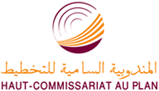 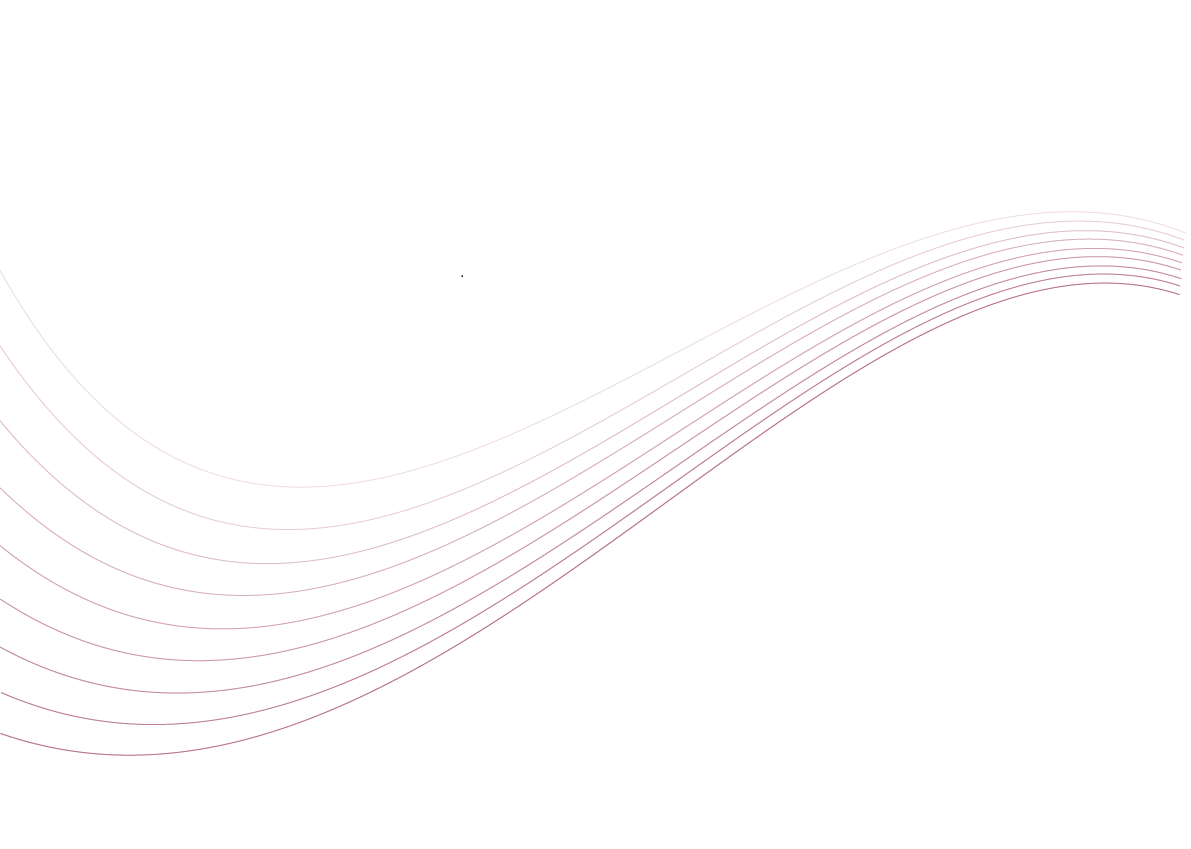 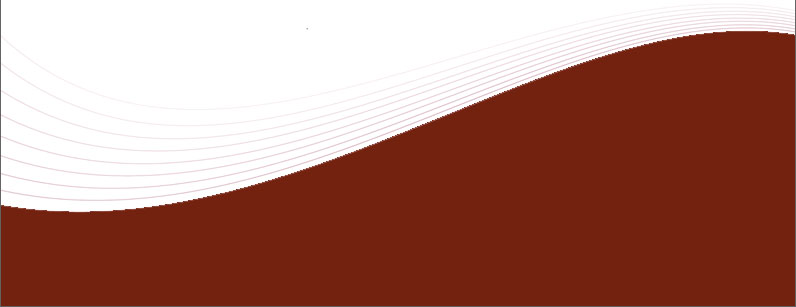 SOMMAIREA - SITUATION ECONOMIQUE EN 2014	2C - RESULTATS : COMPTES ET TABLEAUX	71- Agrégats et comptes consolides de l’économie (2012-2014)	81.1 - Décomposition du produit intérieur brut	81.2- Valeurs ajoutées	131.3 - Dépenses de consommation finale des ménages	161.4 - Formation brute de capital fixe	181.5 - Echanges extérieurs	201.6 - Comptes consolidés de l’économie nationale	252 - Comptes du Reste du Monde  (2012-2014)	273- Tableau des ressources et des emplois : (2012-2014)	284- Comptes des secteurs institutionnels résidents (2012-2013)	344.1 - Séquence des comptes	344.2- Tableau des comptes économiques intégrés	504.3- Tableau des opérations financières	52A - SITUATION ECONOMIQUE EN 2014L’arrêté de comptes nationaux de 2014 fait ressortir une croissance de l’économie nationale de 2,4 % au lieu de 4,7% en 2013. Cette évolution est le résultat d’une baisse de l’activité agricole et d’un rythme d’accroissement modéré des activités non agricoles. La croissance économique continue d’être tirée par la demande intérieure et significativement par la demande extérieure cette année. La demande intérieure a marqué, cependant, un net ralentissement de son rythme d’augmentation. Le besoin de financement de l’économie, de son côté, s’est allégé et le rythme du  niveau général des prix s’est ralenti.Il convient de rappeler, à cet égard, que les comptes de l’année 2014 se référent à l’année de base 2007 suite au  passage de la comptabilité nationale de la base 1998  à celle de 2007.Il ressort  de ces comptes  les principaux résultats suivants :Un rythme de croissance économique en ralentissementLe taux de la croissance de l’économie nationale s’est établi à 2,4% en 2014 au lieu de 4,7% en 2013, sous les effets conjugués :de la baisse de 2,5% en volume de la valeur ajoutée du secteur agricole (non compris la pêche) contre une hausse de 17,9% en 2013 ;de l’augmentation de 2% de la valeur ajoutée des autres secteurs d’activités non agricoles au lieu de 1,9% une année plus tôt.Et ce dans un contexte d’accroissement de 13,4% en volume des impôts nets des subventions affectant les produits contre 14,7% l’année précédente.Dans ce cadre, le taux de croissance du produit intérieur brut (PIB) hors agriculture en volume est passé de 3% en 2013 à 3,1% en 2014. Le PIB en valeur s’est accru de 2,6% en 2014 contre 6,3% une année plus tôt, soit une augmentation du niveau général des prix  de 0,2% au lieu de 1,6%.Une contribution plus faible de la demande intérieure à la croissanceLa demande intérieure a marqué une croissance modérée de 1% en 2014 contre 4,2% en 2013. Sa contribution à la croissance du PIB a baissé de 4,8 points en 2013 à  1,2 point en 2014.En volume, les dépenses de consommation finale des ménages ont augmenté de 3,2% après 3,7% en 2013, avec une contribution de 1,9 point à la croissance du PIB au lieu de 2,8 points en 2013. De son côté, la consommation finale publique a connu un rythme de croissance en ralentissement passant de 4,2% en 2013 à 1,8% en 2014, avec une contribution à la croissance  de 0,3 point contre 0,8 point en 2013.La formation brute du capital fixe, deuxième composante de la demande intérieure, a connu une baisse de 0,4% au lieu d’une baisse de 1,5% en 2013, et sa contribution à la croissance est passée de – 0,5 points en 2013 à - 0,1 point en 2014. Contribution de la demande extérieure pour la première fois positive depuis 2010Les exportations de biens et services ont enregistré une augmentation de 6,3% en volume en 2014 au lieu de 0,9% en 2013. Les importations, de leur côté, ont affiché une hausse de 1,8% au lieu 0,9%. La contribution des échanges extérieurs nets est ainsi passée de -0,1 point en 2013 à 1,2 point en 2014. Poursuite de l’allégement du besoin de financementAvec une augmentation du PIB en valeur  de 2,6% en 2014 et une diminution des revenus extérieurs nets de 0,5%, le revenu national brut disponible  a connu une augmentation de 2,4% contre 7,3% en 2013 pour se situer à  985 milliards de DH en 2014.Sous l’effet de l’amélioration de la consommation finale nationale de 3,2%, l’épargne nationale  brute s’est établie à 26,4% du PIB, après avoir été de 27% une année auparavant.L’investissement brut (FBCF et variation de stocks) a constitué 32,2% du PIB en 2014 au lieu de 34,7% en 2013, financé à hauteur de 82% par l’épargne nationale brute contre 78% en 2013. Le besoin de financement de l’économie nationale s’est ainsi allégé, passant de 7,7% du PIB en 2013 à 5,8% en 2014.Evolution des principaux agrégats(*) Valeur ajoutée hors agriculture augmentée des impôts sur les produits nets des subventionsB- RESULTATS :
COMPTES ET TABLEAUX1- Agrégats et comptes consolides de l’économie (2012-2014)1.1 - Décomposition du produit intérieur brut1.1.1 - Ressources et emplois de biens et services aux prix courantsEn millions de dhs1.1.2 -  Ressources et emplois de biens et services en volume                 (prix de l’année précédente)                                                                                                                                             Evolution annuelle en %1.1.3 - Ressources et emplois de biens et services en volume                (prix chaînés, base 2007)En millions de dhs1.1.4 - Contributions à l’évolution du PIB aux prix de l’année précédente                                                                                                                  En points du taux de croissance du PIB1.1.5 - Produit intérieur brut : les trois approches aux prix courants                                                                                                                                                        En millions de dhs1.1.6 - Produit intérieur brut par secteurs d’activité aux prix courantsEn millions de dhs1.1.7 - Produit intérieur brut par secteurs d’activité en volume                (prix de l’année précédente)Evolution annuelle en %1.1.8 - Produit intérieur brut par secteurs d’activité en volume                (prix chaînés, base 2007)En millions de dhs1.2- Valeurs ajoutées1.2.1- Valeurs ajoutées aux prix courantsEn millions de dhs1.2.2 - Valeurs ajoutées en volume (prix de l’année précédente)Evolution annuelle en %1.2.3 - Valeurs ajoutées en volume (prix chaînés, base 2007)En millions de dhs1.3 - Dépenses de consommation finale des ménages1.3.1 - Dépenses de consommation finale des ménages aux prix courantsEn millions de dhs1.3.2 - Dépenses de consommation finale des ménages en volume                (prix de l’année précédente)Evolution annuelle en %1.3.3 - Dépenses de consommation finale des ménages en volume                (prix chaînés, base 2007)En millions de dhs1.4 - Formation brute de capital fixe1.4.1 - Formation brute de capital fixe aux prix courantsEn millions de dhs1.4.2 - Formation brute de capital fixe en volume                (prix de l’année précédente)Evolution annuelle en %1.4.3 - Formation brute de capital fixe en volume                (prix chaînés, base 1998)En millions de dhs1.5 - Echanges extérieurs1.5.1 - Importations aux prix courantsEn millions de dhs1.5.2 - Importations en volume (prix de l’année précédente)Evolution annuelle en %1.5.3 - Importations en volume (prix chaînés, base 2007)En millions de dhs1.5.4 - Exportations aux prix courantsEn millions de dhs1.5.5 - Exportations en volume (prix de l’année précédente)Evolution annuelle en %1.5.6 - Exportations en volume (prix chaînés, base 2007)En millions de dhs1.6 - Comptes consolidés de l’économie nationale1.6.1 - Revenu national brut disponible et épargne nationale bruteEn millions de dhs1.6.2 - Compte de capital de l’économie nationale aux prix courantsEn millions de dhs2 - Comptes du Reste du Monde (2012-2014)En millions de dhs3- Tableau des ressources et des emplois : (2012-2014)      3.1 - Tableau des ressources et des emplois : 2012                                                                                                                       RESSOURCES EN PRODUITS                                                                                                                            En millions de dhs                                                                                                                                                                                                                                                                                                                             EMPLOIS DES PRODUITS      3.1 - Tableau des ressources et des emplois : 2012 (suite)                                                                                                                RESSOURCES EN PRODUITS                                                                                                                                         EMPLOIS DES PRODUITS      3.2 - Tableau des ressources et des emplois : 2013                                                                                                                    RESSOURCES EN PRODUITS                                                                                                                            En millions de dhs                                                                                                                                                                                                                                                                                                                             EMPLOIS DES PRODUITS      3.2 - Tableau des ressources et des emplois : 2013 (suite)                                                                                                                RESSOURCES EN PRODUITS                                                                                                                                         EMPLOIS DES PRODUITS      3.3 - Tableau des ressources et des emplois : 2014                                                                                                                    RESSOURCES EN PRODUITS                                                                                                                            En millions de dhs                                                                                                                                                                                                                                                                                                                             EMPLOIS DES PRODUITS      3.3 - Tableau des ressources et des emplois : 2014 (suite)                                                                                                                RESSOURCES EN PRODUITS                                                                                                                                         EMPLOIS DES PRODUITS4- Comptes des secteurs institutionnels résidents (2012-2013) 4.1 - Séquence des comptes4.1.1 - Comptes de l’économie totale (S.1)En millions de dhs4.1.1 - Comptes de l’économie totale (suite 1)En millions de dhs4.1.1 - Comptes de l’économie totale (suite 2)En millions de dhs4.1.1 - Comptes de l’économie totale (suite 3)En millions de dhs4.1.2 - Comptes des sociétés non financières (S.11)En millions de dhs4.1.2 - Comptes des sociétés non financières (suite 1)En millions de dhs4.1.3 - Comptes des sociétés financières (S.12)En millions de dhs4.1.3 - Comptes des sociétés financières (suite)En millions de dhs4.1.4 - Comptes des Administrations Publiques (S.13)En millions de dhs4.1.4 - Comptes des Administrations Publiques (suite1)En millions de dhs4.1.4 - Comptes des Administrations Publiques (suite2)En millions de dhs4.1.5 - Comptes des ménages (S.14)En millions de dhs4.1.5 - Comptes des ménages (suite1)En millions de dhs4.1.5 - Comptes des ménages (suite2)En millions de dhs4.1.6 - Comptes des institutions sans but lucratif au service des ménages (S15)En millions de dhs4.1.6 - Comptes des institutions sans but lucratif au service des ménages (suite1)En millions de dhs4.2- Tableau des comptes économiques intégrés4.2.1 - Tableau des comptes économiques intégrés : 2012En millions de dhs4.2.2 - Tableau des comptes économiques intégrés : 2013En millions de dhs4.3- Tableau des opérations financières 4.3.1- Tableau des opérations financières : 2012                    VARIATION DES ACTIFSEn millions de dhs 4.3.1 - Tableau des opérations financières : 2012 (suite)                    VARIATION DES PASSIFSEn millions de dhs 4.3.2- Tableau des opérations financières : 2013                    VARIATION DES ACTIFSEn millions de dhs 4.3.2 - Tableau des opérations financières : 2013 (suite)                    VARIATION DES PASSIFSEn millions de dhs Opérations201220132014Décomposition du PIBCroissance annuelle en %(aux prix de l’année précédente)Croissance annuelle en %(aux prix de l’année précédente)Croissance annuelle en %(aux prix de l’année précédente)Croissance annuelle en %(aux prix de l’année précédente)Croissance annuelle en %(aux prix de l’année précédente)Produit intérieur brut (PIB)3,04,72,4Valeur ajoutée totale aux prix de base 2,73,91,4       Agriculture  -9,117,9-2,5       Hors agriculture 4,51,92,0Impôts sur les produits nets des subventions6,814,713,4Produit intérieur brut non agricole (*) 4,73,03,1Demande  Dépenses de consommation finale des ménages  4,13,73,2Dépenses de consommation finale des Administrations Publiques (APU)  8,54,21,8Dépenses de consommation finale des ISBL  6,91,914,0Formation brute de capital fixe 3,6-1,5-0,4Importations de biens et services 3,30,91,8Exportations de biens et services 2,70,96,3Décomposition du PIBAux prix courants(en millions de DH)Aux prix courants(en millions de DH)Aux prix courants(en millions de DH)Aux prix courants(en millions de DH)Aux prix courants(en millions de DH)Produit intérieur brut  847 881901 366924 769Valeur ajoutée totale aux prix de base 781 813821 856830 734        Agriculture  97 582113 12899 121        Hors agriculture 684 231708728731 613Impôts sur les produits nets des subventions66 0687951094 035Produit intérieur brut non agricole750 299788 238825 648  Demande  Dépenses de consommation finale des ménages  508 124535 861552 595Dépenses de consommation finale des Administrations publiques  168 190178 309183 853Dépenses de consommation finale des ISBL  4 0834 2424 923Formation brute de capital fixe 276 390273 392272 094Importations de biens et services 425 597424 205431 136Exportations de biens et services 296 161294 318316 855Revenu national brut disponible (RNBD)896 669962 071985 174Epargne nationale brute (ENB)216 272243 659243 803Besoin de financement80 64769 18353 857Quelques ratios économiques En %En %En %En %En %PIB par habitant (en dirham)26 01127 35627 768RNBD par habitant (en dirham)27 50829 19829 581Dépenses de consommation finale des ménages/PIB 59,959,459,8Dépenses de consommation finale des APU/PIB 19,819,819,9Dépenses de consommation finale des ISBL/PIB  0,50,50,5Exportations de biens et services/PIB 34,932,734,3Importations de biens et services/PIB 50,247,146,6Taux d'investissement (FBC/PIB)35,034,732,2Taux d'épargne nationale (ENB/PIB)25,527,026,4Besoin de financement/PIB-9,5-7,7-5,8CodeOpérations201220132014RessourcesB.1     Produit intérieur brut847 881901 366924 769P.7     Importations de biens et services425 597424 205431 136     Total1 273 4781 325 5711 355 905EmploisP.3     Dépenses de consommation finale des ménages508 124535 861552 595P.3     Dépenses de consommation finale      des Administrations publiques168 190178 309183 853P.3      Dépenses de consommation finale des ISBL4 0834 2424 923P.51     Formation brute de capital fixe276 390273 392272 094P.52     Variation de stocks20 53039 44925 585P.6     Exportations de biens et services296 161294 318316 855      Total1 273 4781 325 5711 355 905CodeOpérations201220132014RessourcesB.1     Produit intérieur brut3,04,72,4P.7     Importations de biens et services3,30,91,8     Total3,13,52,2EmploisP.3     Dépenses de consommation finale des ménages4,13,73,2P.3     Dépenses de consommation finale     des Administrations publiques8,54,21,8P.3      Dépenses de consommation finale des ISBL6,91,914,0P.51     Formation brute de capital fixe3,6-1,5-0,4P.6     Exportations de biens et services2,70,96,3      Total3,13,52,2CodeOpérations201220132014RessourcesB.1     Produit intérieur brut804 726842 752863 122P.7     Importations de biens et services360 608363 983370 469     Total1 163 2211 203 4561 230 099EmploisP.3     Dépenses de consommation finale des ménages476 191493 605509 604P.3     Dépenses de consommation finale     des Administrations publiques150 038156 343159 092P.3      Dépenses de consommation finale des ISBL3 8133 8854 429P.51     Formation brute de capital fixe257 082253 235252 121P.52     Variation de stocks23 99546 95436 082P.6     Exportations de biens et services253 314255 719271 868CodeOpérations201220132014P.3Dépenses de consommation finale des ménages2,42,21,9P.3Dépenses de consommation finale des Administrations publiques1,60,80,3P.3 Dépenses de consommation finale des ISBL0,00,00,1P.51Formation brute de capital fixe1,1-0,5-0,1B.11Solde des échanges extérieurs de biens et services-0,7-0,11,2P.6          Exportations de biens et services0,90,32,1P.7          Importations de biens et services-1,6-0,5-0,8P.52Variation de stocks-1,52,3-1,0B.1Produit intérieur brut3,04,72,4CodeOpérations201220132014B.1Produit intérieur brut (approche production)847 881901 366924 769B.1     Valeur ajoutée aux prix de base781 813821 856830 734D.21     + Impôts sur les produits121 812121 571125 461D.31     - Subventions sur les produits55 74442 06131 426B.1Produit intérieur brut (approche demande)847 881901 366924 769P.3     Dépenses de consommation finale680 397718 412741 371P.5     + Formation brute de capital296 920312 841297 679P.6     + Exportations de biens et services296 161294 318316 855P.7     - Importations de biens et services425 597424 205431 136B.1Produit intérieur brut (approche revenu)847 881901 366924 769P.3     Rémunérations de salariés282 084293 755P.5     + Excédent brut d’exploitation et revenu        mixte  brut490 363517 364P.6     + Impôts sur la production et les importations131 622132 485P.7     - Subventions56 18842 238CodeSecteurs d’activité201220132014Activités primaires104 540121 206107 605A00  Agriculture, forêt et services annexes97 582113 12899 121B05  Pêche, aquaculture6 9588 0788 484Activités secondaires 223 903235 854243 627C00  Industrie d’extraction33 42029 98322 904D00  Industries de transformation129 146139 982151 149E00  Electricité et eau12 65715 35917 003F45  Bâtiment et travaux publics48 68050 53052 571Activités secondaires 223 903235 854243 627Activités tertiaires453 370464 796479 502G00  Commerce77 13376 80777 718H55  Hôtels et restaurants18 32619 72921 042I01  Transports29 45330 68933 717I02  Postes et télécommunications26 37323 05522 509  Autres services 222 654230316235991L75  Administration publique générale et sécurité sociale79 43184 20088 525B.1Valeur ajoutée aux prix de base781 813821 856830 734D21-31Impôts sur les produits nets de subventions66 0687951094 035B.1Produit intérieur brut847 881901 366924 769CodeSecteurs d’activité201220132014Activités primaires-7,818,5-2,6A00     Agriculture, forêt et services annexes-9,117,9-2,5B05     Pêche, aquaculture9,726,8-3,9Activités secondaires 0,80,61,7C00     Industrie d’extraction-2,1-1,54,2D00     Industries de transformation1,8-0,61,0E00     Electricité et eau-6,714,54,5F45     Bâtiment et travaux publics2,21,61,4Activités tertiaires 6,32,12,2G00     Commerce4,1-1,10,9H55     Hôtels et restaurants2,64,72,4I01     Transports2,41,25,6I02     Postes et télécommunications29,52,96,3     Autres services 5,22,51,6L75     Administration publique générale     et sécurité sociale5,13,72,5B.1Valeur ajoutée aux prix de base2,73,91,4D21-31Impôts sur les produits nets de subventions6,814,713,4B.1Produit intérieur brut3,04,72,4CodeSecteurs d’activité201220132014Activités primaires102 790121 822118 674A00     Agriculture, forêt et services annexes95 517112 636109 833B05     Pêche, aquaculture7 2079 1418 782Activités secondaires 186 593187 690190 904C00     Industrie d’extraction12 31712 13812 651D00     Industries de transformation119 496118 733119 884E00     Electricité et eau15 21817 42218 204F45     Bâtiment et travaux publics43 65244 36244 999Activités tertiaires 435 946445 251455 031G00     Commerce71 88771 10871 771H55     Hôtels et restaurants16 19216 95417 360I01     Transports30 90731 27733 017I02     Postes et télécommunications40 61841 80444 447     Autres services 207 375212 569215 993L75     Administration publique générale     et sécurité sociale70 05372 65674 507B.1Valeur ajoutée aux prix de base725 238753 391763 580D21-31Impôts sur les produits nets de subventions80 16991 959104 302B.1Produit intérieur brut804 726842 752863 122CodeSecteurs d’activité201220132014A00Agriculture, forêt et services annexes97 582113 12899 121B05Pêche, aquaculture6 9588 0788 484C00Industrie d’extraction33 42029 98322 904D00Industries de transformation129 146139 982151 149D01    Industries alimentaires et tabac41 51052 03560 978D02    Industries du textile et du cuir15 05814 95015 906D03    Industrie chimique et para chimique14 41516 17218 497D04    Industrie mécanique, métallurgique et électrique31 12230 29130 931D05    Autres industries manufacturières
    (y compris raffinage de pétrole)27 04126 53424 837E00Electricité et eau12 65715 35917 003F45Bâtiment et travaux publics48 68050 53052 571G00Commerce77 13376 80777 718H55Hôtels et restaurants18 32619 72921 042I01Transports29 45330 68933 717I02Postes et télécommunications26 37323 05522 509J00Activités financières et assurances43 42042 98943 748K00Immobilier, location et services rendus 
aux entreprises92 82095 46897 965L75Administration publique générale et sécurité sociale79 43184 20088 525MNOEducation, santé et action sociale74 34579 31881 173OP0Autres services non financiers12 06912 54113 105TOTAL781 813821 856830 734CodeSecteurs d’activité201220132014A00Agriculture, forêt et services annexes-9,117,9-2,5B05Pêche, aquaculture9,726,8-3,9C00Industrie d’extraction-2,1-1,54,2D00Industries de transformation1,8-0,61,0D01    Industries alimentaires et tabac4,72,35,7D02    Industries du textile et du cuir1,5-1,34,5D03    Industrie chimique et para chimique-6,0-0,20,9D04    Industrie mécanique, métallurgique et électrique5,9-5,01,9D05    Autres industries manufacturières
    (y compris raffinage de pétrole)-1,40,0-11,2E00Electricité et eau-6,714,54,5F45Bâtiment et travaux publics2,21,61,4G00Commerce4,1-1,10,9H55Hôtels et restaurants2,64,72,4I01Transports2,41,25,6I02Postes et télécommunications29,52,96,3J00Activités financières et assurances4,20,21,4K00Immobilier, location et services rendus
aux entreprises4,51,61,8L75Administration publique générale
et sécurité sociale5,13,72,5MNOEducation, santé et action sociale7,15,01,3OP0Autres services non financiers3,02,92,5TOTAL2,73,91,4CodeSecteurs d’activité201220132014A00Agriculture, forêt et services annexes95 517112 636109 833B05Pêche, aquaculture7 2079 1418 782C00Industrie d’extraction12 31712 13812 651D00Industries de transformation119 496118 733119 884D01    Industries alimentaires et tabac32 61633 37635 269D02    Industries du textile et du cuir13 76213 58514 197D03    Industrie chimique et para chimique17 65017 61517 773D04    Industrie mécanique, métallurgique et électrique31 37829 79930 351D05    Autres industries manufacturières    (y compris raffinage de pétrole)24 62424 62321 861E00Electricité et eau15 21817 42218 204F45Bâtiment et travaux publics43 65244 36244 999G00Commerce71 88771 10871 771H55Hôtels et restaurants16 19216 95417 360I01Transports30 90731 27733 017I02Postes et télécommunications40 61841 80444 447J00Activités financières et assurances43 73843 81244 444K00Immobilier, location et services rendus aux entreprises85 91487 24688 858L75Administration publique généraleet sécurité sociale70 05372 65674 507MNOEducation, santé et action sociale67 13070 48171 383OP0Autres services non financiers10 50110 80811 077TOTAL725 238753 391763 580CodeGroupe de produits201220132014A00Agriculture, forêt et services annexes75 31179 42776 341B05Pêche, aquaculture4 2644 3004 247C00Industrie d’extraction379381319D00Industries de transformation247 814261 859273 112D01    Industries alimentaires et tabac138 598150 066157 983D02    Industries du textile et du cuir19 56420 76821 807D03    Industrie chimique et para chimique14 00814 18614 356D04    Industrie mécanique, métallurgique et électrique25 19025 43325 619D05    Autres industries manufacturières    (y compris raffinage de pétrole)50 45451 40653 347E00Electricité et eau21 73822 41524 197F45Bâtiment et travaux publics4 0374 1514 230G00Commerce7 2337 4097 572H55Hôtels et restaurants27 81029 39730 764I01Transports24 55928 84730 821I02Postes et télécommunications33 45430 98830 823J00Activités financières et assurances32 25232 03532 755K00Immobilier, location et services rendus aux entreprises45 42847 69048 423L75Administration publique générale et sécurité sociale2 3432 6443 117MNOEducation, santé et action sociale14 44315 61216 278OP0Autres services non financiers15 94017 00718 750TROCorrection territoriale-48 881-48 301-49 154TOTAL508 124535 861552 595CodeGroupe de produits201220132014A00Agriculture, forêt et services annexes-1,42,82,0B05Pêche, aquaculture29,3-3,0-6,6C00Industrie d’extraction7,52,12,4D00Industries de transformation2,42,03,4D01    Industries alimentaires et tabac3,92,44,2D02    Industries du textile et du cuir2,94,43,0D03    Industrie chimique et para chimique0,00,72,9D04    Industrie mécanique, métallurgique et électrique0,5-0,80,3D05    Autres industries manufacturières    (y compris raffinage de pétrole)-0,11,82,6E00Electricité et eau8,94,16,9F45Bâtiment et travaux publics1,21,11,1G00Commerce1,01,52,2H55Hôtels et restaurants1,62,92,3I01Transports3,712,73,7I02Postes et télécommunications17,93,35,4J00Activités financières et assurances5,11,81,9K00Immobilier, location et services rendus aux entreprises1,23,10,8L75Administration publique générale et sécurité sociale-10,012,817,9MNOEducation, santé et action sociale2,44,51,8OP0Autres services non financiers3,85,87,2TROCorrection territoriale-3,9-3,51,9TOTAL4,13,73,2CodeGroupe de produits201220132014A00Agriculture, forêt et services annexes65 38267 18868 550B05Pêche, aquaculture3 3883 2873 071C00Industrie d’extraction355362371D00Industries de transformation225 123229 649237 369D01    Industries alimentaires et tabac124 456127 430132 808D02    Industries du textile et du cuir19 13319 98220 588D03    Industrie chimique et para chimique12 88812 97813 351D04    Industrie mécanique, métallurgique et électrique25 27825 07925 167D05    Autres industries manufacturières    (y compris raffinage de pétrole)43 03343 80244 947E00Electricité et eau22 03422 93224 523F45Bâtiment et travaux publics3 6693 7103 750G00Commerce6 7886 8887 039H55Hôtels et restaurants25 09525 82226 418I01Transports21 73424 49325 392I02Postes et télécommunications44 36445 84648 316J00Activités financières et assurances32 60333 18133 827K00Immobilier, location et services rendusaux entreprises42 16643 45543 781L75Administration publique générale et sécurité sociale2 1402 4152 847MNOEducation, santé et action sociale13 00213 58713 831OP0Autres services non financiers14 11514 93116 001TROCorrection territoriale-44 754-43 171-43 971TOTAL476 191493 605509 604Groupe de produits201220132014Agriculture, forêt et services annexes5 6805 5924 438Industrie102 16992 99289 381Bâtiment et travaux publics131 173135 576138 593Services37 36839 23239 682TOTAL276 390273 392272 094Groupe de produits201220132014Agriculture, forêt et services annexes0,41,85,4Industrie9,3-7,6-3,4Bâtiment et travaux publics2,11,71,4Services-4,93,6-0,8TOTAL3,6-1,5-0,4Groupe de produits201220132014Agriculture, forêt et services annexes5 5195 6195 922Industrie100 75893 10389 936Bâtiment et travaux publics118 061120 016121 749Services33 08534 28234 021TOTAL257 082253 235252 121CodeGroupe de produits201220132014A00Agriculture, forêt et services annexes24 57918 23124 217B05Pêche, aquaculture 594 600 719C00Industrie d’extraction53 69048 99343 139D00Industries de transformation307 850312 494317 295D01    Industries alimentaires et  tabac25 96524 92825 284D02    Industries du textile et du cuir25 99625 75828 679D03    Industrie chimique et para chimique36 02537 02937 396D04    Industrie mécanique, métallurgique et électrique127 648134 629134 084D05    Autres industries manufacturières    (y compris raffinage de pétrole)92 21690 15091 852E00Electricité et eau2 8322 9603 200H55Hôtels et restaurants2 0701 8572 132I01Transports27 17925 73926 751I02Postes et télécommunications2 3952 2862 554J00Activités financières et assurances1 5981 5821 581K00Immobilier, location et services rendus aux entreprises19 41520 81520 078OP0Autres services non financiers 226 311 432Achats des ménages résidents à l’extérieur du territoire économique12 18912 35513 364TOTAL (CAF)454 617448 223455 462Ajustement CAF/FAB-29 020-24 018-24 326TOTAL (FAB)425 597424 205431 136CodeGroupe de produits201220132014A00Agriculture, forêt et services annexes2,2-20,836,5B05Pêche, aquaculture9,1-5,624,2C00Industrie d’extraction10,5-1,7-6,8D00Industries de transformation3,91,61,3D01    Industries alimentaires et  tabac1,4-6,52,3D02    Industries du textile et du cuir-0,9-2,83,0D03    Industrie chimique et para chimique3,1-0,60,8D04    Industrie mécanique, métallurgique et électrique5,47,80,0D05    Autres industries manufacturières    (y compris raffinage de pétrole)4,3-2,62,7E00Electricité et eau-1,911,811,2H55Hôtels et restaurants-14,1-12,312,0I01Transports7,1-5,53,2I02Postes et télécommunications-14,66,818,2J00Activités financières et assurances21,3-1,8-0,3K00Immobilier, location et services rendus aux entreprises-13,15,1-3,9OP0Autres services non financiers32,437,236,3Achats des ménages résidents à l’extérieur du territoire économique6,41,6-5,2TOTAL (CAF)3,7-0,21,8Ajustement CAF/FAB8,2-17,31,4TOTAL (FAB)3,30,91,8CodeGroupe de produits201220132014A00Agriculture, forêt et services annexes15 97512 65617 270B05Pêche, aquaculture 408 385 478C00Industrie d’extraction32 36631 82529 653D00Industries de transformation272 744277 190280 751D01    Industries alimentaires et  tabac19 75718 47418 907D02    Industries du textile et du cuir25 13324 43825 167D03    Industrie chimique et para chimique31 58931 41331 661D04    Industrie mécanique, métallurgique et électrique123 267132 927132 887D05    Autres industries manufacturières    (y compris raffinage de pétrole)72 56570 69472 583E00Electricité et eau5 5116 1596 850H55Hôtels et restaurants1 8661 6371 833I01Transports26 69325 21226 008I02Postes et télécommunications3 3163 5414 186J00Activités financières et assurances1 3721 3481 344K00Immobilier, location et services rendus aux entreprises17 90618 82618 087OP0Autres services non financiers 247 339 462Achats des ménages résidents à l’extérieur du territoire économique11 90112 08611 454TOTAL (CAF)388 713387 821394 650Ajustement CAF/FAB-28 505-23 568-23 894TOTAL (FAB)360 608363 983370 469CodeGroupe de produits201220132014A00Agriculture, forêt et services annexes10 59312 28512 871B05Pêche, aquaculture3 3803 2893 364C00Industrie d’extraction16 23412 63011 949D00Industries de transformation156 191157 740173 347D01    Industries alimentaires et tabac18 67020 28722 507D02    Industries du textile et du cuir34 77433 38735 289D03    Industrie chimique et para chimique41 32534 90236 500D04    Industrie mécanique, métallurgique et électrique47 22253 94665 063D05    Autres industries manufacturières    (y compris raffinage de pétrole)14 20015 21813 988E00Electricité et eau 72 56 59H55Hôtels et restaurants 107 96 109I01Transports18 82819 31022 143I02Postes et télécommunications5 3174 6645 223J00Activités financières et assurances1 0811 2001 296K00Immobilier, location et services rendusaux entreprises23 25422 34023 905OP0Autres services non financiers 34 52 71Achats des ménages non résidents sur le territoire économique61 07060 65662 518TOTAL296 161294 318316 855CodeGroupe de produits201220132014A00Agriculture, forêt et services annexes-15,50,71,8B05Pêche, aquaculture12,412,1-8,8C00Industrie d’extraction-3,3-16,00,8D00Industries de transformation5,04,28,7D01    Industries alimentaires et tabac9,19,312,0D02    Industries du textile et du cuir-0,2-2,2-1,3D03    Industrie chimique et para chimique0,0-11,34,4D04    Industrie mécanique, métallurgique et électrique5,317,620,3D05    Autres industries manufacturières    (y compris raffinage de pétrole)35,113,9-4,9E00Electricité et eau22,0-22,25,4H55Hôtels et restaurants3,0-12,110,4I01Transports-0,33,110,8I02Postes et télécommunications19,4-2,218,5J00Activités financières et assurances24,59,77,7K00Immobilier, location et services rendusaux entreprises9,9-2,96,6OP0Autres services non financiers-66,750,034,6Achats des ménages non résidents sur le territoire économique-2,0-2,50,4TOTAL2,70,96,3CodeGroupe de produits201220132014A00Agriculture, forêt et services annexes8 3478 4098 560B05Pêche, aquaculture3 8634 3303 950C00Industrie d’extraction5 8234 8914 932D00Industries de transformation135 589141 311153 635D01    Industries alimentaires et tabac15 05616 46018 443D02    Industries du textile et du cuir32 84832 11731 699D03    Industrie chimique et para chimique30 78827 31628 509D04    Industrie mécanique, métallurgique et électrique46 17454 30865 357D05    Autres industries manufacturières    (y compris raffinage de pétrole)12 91314 70213 976E00Electricité et eau725659H55Hôtels et restaurants968593I01Transports17 90918 46120 461I02Postes et télécommunications8 1187 9389 406J00Activités financières et assurances1 0131 1121 198K00Immobilier, location et services rendus aux entreprises21 59620 96122 335OP0Autres services non financiers355371Achats des ménages non résidents sur le territoire économique56 53555 10955 336TOTAL253 314255 719271 868CodeOpérations201220132014B.1Produit intérieur brut847 881901 366924 769D.4Revenu de la propriété net en provenancede l’extérieur-17 119-12 243-20 892B.6Revenu national brut830 762889 123903 877D.6/D.7Transferts courants nets en provenance de l’extérieur65 90772 94881 297B.6Revenu national brut disponible896 669962 071985 174P.3Dépenses de consommation finale680 397718 412741 371        Ménages508 124535 861552 595        ISBL168 190178 309183 853        Administrations publiques4 0834 2424 923B.8Epargne nationale brute216 272243 659243 803CodeOpérations201220132014RessourcesB.8      Epargne brute216 272243 659243 803D.9      Transferts nets en capital1-119      TOTAL216 273243 658243 822EmploisP.51      Formation brute de capital fixe276 390273 392272 094P.52      Variations de stocks20 53039 44925 585B.9      Capacité (+) / besoin (-) de financement-80 647-69 183-53 857      TOTAL216 273243 658243 822CodeCodeOpérationsOpérationsOpérations201220122013201320142014 Compte extérieur des biens et services Compte extérieur des biens et services Compte extérieur des biens et services Compte extérieur des biens et services Compte extérieur des biens et servicesRessourcesRessourcesRessourcesP.7P.7     Importations de biens et de services     Importations de biens et de services     Importations de biens et de services425 597425 597424 205424 205431 136431 136P.71P.71          Importations de biens          Importations de biens          Importations de biens360 540360 540359 275359 275364 256364 256P.72P.72          Importations de services          Importations de services          Importations de services65 05765 05764 93064 93066 88066 880EmploisEmploisEmploisP.6P.6     Exportations de biens et de services     Exportations de biens et de services     Exportations de biens et de services296 161296 161294 318294 318316 855316 855P.61P.61         Exportations de biens         Exportations de biens         Exportations de biens186 470186 470186 025186 025201 629201 629P.62P.62         Exportations de services         Exportations de services         Exportations de services109 691109 691108 293108 293115 226115 226B.11B.11     Solde des échanges extérieurs de biens et de services     Solde des échanges extérieurs de biens et de services     Solde des échanges extérieurs de biens et de services129 436129 436129 887129 887114 281114 281Compte extérieur des revenus primaires et des transferts courantsCompte extérieur des revenus primaires et des transferts courantsCompte extérieur des revenus primaires et des transferts courantsCompte extérieur des revenus primaires et des transferts courantsCompte extérieur des revenus primaires et des transferts courantsRessourcesRessourcesRessourcesB.11B.11     Solde des échanges extérieurs de biens     et de services     Solde des échanges extérieurs de biens     et de services     Solde des échanges extérieurs de biens     et de services129 436129 436129 887129 887114 281114 281D.4D.4     Revenu de la propriété     Revenu de la propriété     Revenu de la propriété25 17525 17518 77718 77727 57927 579D.41D.41           Intérêts           Intérêts           Intérêts6 9986 9985 2625 2628 6468 646D.42D.42           Revenus distribués des sociétés           Revenus distribués des sociétés           Revenus distribués des sociétés14 69314 69310 80310 80315 17115 171D.43D.43           Bénéfices réinvestis d'investissements directs           Bénéfices réinvestis d'investissements directs           Bénéfices réinvestis d'investissements directs3 2853 2852 4152 4153 4653 465D.44D.44           Loyers nets des terres et redevances           Loyers nets des terres et redevances           Loyers nets des terres et redevances199199297297297297D.61D.61     Cotisations sociales     Cotisations sociales     Cotisations sociales134134234234112112D.7D.7     Autres transferts courants     Autres transferts courants     Autres transferts courants3 3033 3034 3994 3994 9214 921EmploisEmploisEmploisD.4D.4     Revenu de la propriété     Revenu de la propriété     Revenu de la propriété8 0568 0566 5346 5346 6876 687D.41D.41           Intérêts           Intérêts           Intérêts3 9363 9362 7092 7091 6081 608D.42D.42           Revenus distribués des sociétés           Revenus distribués des sociétés           Revenus distribués des sociétés7427425085081 3631 363D.43D.43           Bénéfices réinvestis d'investissements directs           Bénéfices réinvestis d'investissements directs           Bénéfices réinvestis d'investissements directs1 0531 053721721953953D.45D.45           Loyers nets des terres et redevances           Loyers nets des terres et redevances           Loyers nets des terres et redevances2 3252 3252 5962 5962 7632 763D.62D.62     Prestations sociales autres que transferts     sociaux en nature     Prestations sociales autres que transferts     sociaux en nature     Prestations sociales autres que transferts     sociaux en nature5 3755 3754 7614 7617 5867 586D.7D.7     Autres transferts courants     Autres transferts courants     Autres transferts courants63 96963 96972 82072 82078 74478 744B.12B.12     Solde des opérations courantes avec l'extérieur     Solde des opérations courantes avec l'extérieur     Solde des opérations courantes avec l'extérieur80 64880 64869 18269 18253 87653 876Compte de capitalCompte de capitalCompte de capitalRessourcesB.12B.12     Solde des opérations courantes avec l'extérieur80 64880 64869 18253 87653 876D.9D.9     Transferts en capital à recevoir22211D.9D.9     Transferts en capital à payer-3-3-1-20-20B.10.1B.10.1     Variations de la valeur nette dues à l'épargne et aux transferts en capital80 64780 64769 18353 85753 857EmploisB.9B.9     Capacité (+) / Besoin (-) de financement80 64780 64769 18353 85753 857PRODUITSPRODUITSTotal des ressources au prix d’acquisitionMarges de transportMarges de commerceImpôts sur les importationsTaxe sur la valeur ajoutéeAutres taxes sur les produitsSubventions sur les produitsTotal des ressources au prix de basePRODUCTIONS DES BRANCHESPRODUCTIONS DES BRANCHESPRODUCTIONS DES BRANCHESPRODUCTIONS DES BRANCHESPRODUCTIONS DES BRANCHESPRODUCTIONS DES BRANCHESPRODUCTIONS DES BRANCHESPRODUCTIONS DES BRANCHESPRODUITSPRODUITSTotal des ressources au prix d’acquisitionMarges de transportMarges de commerceImpôts sur les importationsTaxe sur la valeur ajoutéeAutres taxes sur les produitsSubventions sur les produitsTotal des ressources au prix de baseA00B05C00D01D02D03D04D05A00Agriculture, forêt et services annexes199 56471820 6023 402-868175 710149 642517B05Pêche, aquaculture13 3522412 72584039 9758 5328461C00Industrie d’extraction98 9191 3182 0106048695 04540 809530D01Industries alimentaires et tabac207 42873715 5171 7277 0389 527-6 757179 6395942 534147 80627424D02Industries du textile et du cuir90 5793926 5585243 31379 79252 863863D03Industrie chimique et parachimique103 1657597 4201702 15392 6631 478580753 43713397D04Industrie mécanique, métallurgique et électrique271 9551 68030 0431 8767 3738230 975572856499 564519D05Autres industries manufac. hors raffinage pétrole118 6591 28810 4437243 7731 953100 478641343284251 41265 883D06Raffinage de pétrole et autres produits d’énergie101 3805 4824449 81315 216-48 119118 544141E00Electricité et eau37 977683 15934 750753F45Bâtiment et travaux publics138 96517 587121 37814124983243G00Commerce11 084-100 8001 499110 38530521 5322561 8041 103840H55Hôtels et restaurants34 0382 37431 664412I01Transports57 570-35 5733 97189 172101I02Postes et télécommunications45 2475 66639 581J00Activités financières et assurances65 055-5809952 26462 376K00Immobilier, location et serv. rendus entreprises157 4712 9468 989145 53643117442 0071512 348995835L75Administration publique et sécurité sociale97 68597 685MNOEducation, santé et action sociale85 3321 25084 082212OP0Autres services non financiers21 65892912420 60542136TROCorrection territoriale12 18929 020-16 831 TOTAL1 969 2729 00374 72838 081-55 7441 903 204152 51011 10741 683153 91753 64158 964103 14569 942PRODUITSPRODUITSTotal des ressources au prix d’acquisitionMarges de transportMarges de commerceImpôts sur les importationsTaxe sur la valeur ajoutéeAutres taxes sur les produitsSubventions sur les produitsTotal des ressources au prix de baseCONSOMMATIONS INTERMEDIAIRES DES BRANCHESCONSOMMATIONS INTERMEDIAIRES DES BRANCHESCONSOMMATIONS INTERMEDIAIRES DES BRANCHESCONSOMMATIONS INTERMEDIAIRES DES BRANCHESCONSOMMATIONS INTERMEDIAIRES DES BRANCHESCONSOMMATIONS INTERMEDIAIRES DES BRANCHESCONSOMMATIONS INTERMEDIAIRES DES BRANCHESCONSOMMATIONS INTERMEDIAIRES DES BRANCHESPRODUITSPRODUITSTotal des ressources au prix d’acquisitionMarges de transportMarges de commerceImpôts sur les importationsTaxe sur la valeur ajoutéeAutres taxes sur les produitsSubventions sur les produitsTotal des ressources au prix de baseA00B05C00D01D02D03D04D05A00Agriculture, forêt et services annexes199 56424 412967 6917551 274421 113B05Pêche, aquaculture13 3521 3903 935137214C00Industrie d’extraction98 9192471141528 4302 4352 005D01Industries alimentaires et tabac207 42814 5396522 3639047212D02Industries du textile et du cuir90 57915621409729 5556478991D03Industrie chimique et parachimique103 1657 56371992 0362 17210 0822 42910 263D04Industrie mécanique, métallurgique et électrique271 955332716722 08397147456 5396 444D05Autres industries manufac. hors raffinage pétrole118 65953817125 3442 1521 0974 18013 440D06Raffinage de pétrole et autres produits d’énergie101 3803 8572 1263 4012 7393707271 1114 411E00Electricité et eau37 9771 425293831 0626165868682 050F45Bâtiment et travaux publics138 9653455231355449138104G00Commerce11 08489H55Hôtels et restaurants34 03881548528314870I01Transports57 5701 256581 6761 149192223457720I02Postes et télécommunications45 247881519148728115695J00Activités financières et assurances65 0553742651717804592111 017666K00Immobilier, location et serv. rendus entreprises157 4714575692 4148449662 1521 559L75Administration publique et sécurité sociale97 685MNOEducation, santé et action sociale85 332386OP0Autres services non financiers21 65813626920183257522TROCorrection territoriale12 189 TOTAL1 969 27254 9284 1498 263112 40738 58344 54972 02344 465Valeur ajoutée brute / PIB9 00374 72838 081-55 74497 5826 95833 42041 51015 05814 41531 12225 477Rémunération des salariés7 5525 0414 0438 9325 4047 46712 4036 497Salaires bruts7 0894 5473 3287 2593 8796 88810 6515 165Cotisations sociales effectives4504833671 5661 4895371 5891 264Cotisations sociales imputées1311348107364216368Impôts sur la production501248821 94530679461329Subventions sur la production-94-32Excédent brut d’exploitation / revenu mixte brut89 9801 79328 49530 7279 3486 90118 25818 651PRODUITSPRODUITSPRODUCTIONS DES BRANCHESPRODUCTIONS DES BRANCHESPRODUCTIONS DES BRANCHESPRODUCTIONS DES BRANCHESPRODUCTIONS DES BRANCHESPRODUCTIONS DES BRANCHESPRODUCTIONS DES BRANCHESPRODUCTIONS DES BRANCHESPRODUCTIONS DES BRANCHESPRODUCTIONS DES BRANCHESPRODUCTIONS DES BRANCHESPRODUCTIONS DES BRANCHESTotal des branchesImporta-tionsPRODUITSPRODUITSD06E00F45G00H55I01I02J00K00L75MNOOP0Total des branchesImporta-tionsA00Agriculture, forêt et services annexes4968151 13124 579B05Pêche, aquaculture29 381594C00Industrie d’extraction1641 35553 690D01Industries alimentaires et tabac2 094348153 67425 965D02Industries du textile et du cuir63753 79625 996D03Industrie chimique et parachimique7141256 63836 025D04Industrie mécanique, métallurgique et électrique122 5767103 327127 648D05Autres industries manufac. hors raffinage pétrole4961850153269 01031 468D06Raffinage de pétrole et autres produits d’énergie54 2583 52357 79660 748E00Electricité et eau30 92224331 9182 832F45Bâtiment et travaux publics278118 3941 4315950915003121 378G00Commerce100352102 3151912381831442131 01022110 385H55Hôtels et restaurants33328 46322221414829 5942 070I01Transports4862847560 7395782761 99327 179I02Postes et télécommunications1095236 58884205437 1862 395J00Activités financières et assurances60 76071160 7781 598K00Immobilier, location et serv. rendus entreprises64128443 71412635183253107 5605 79371116126 12119 415L75Administration publique et sécurité sociale97 68597 685MNOEducation, santé et action sociale85118912967383 05484 082OP0Autres services non financiers131762892116403 4794316 25920 379226TROCorrection territoriale-16 831TOTAL54 43831 212120 075118 27930 00362 19836 93661 157108 029109 55684 23416 5811 477 607425 597PRODUITSPRODUITSCONSOMMATIONS INTERMEDIAIRES DES BRANCHESCONSOMMATIONS INTERMEDIAIRES DES BRANCHESCONSOMMATIONS INTERMEDIAIRES DES BRANCHESCONSOMMATIONS INTERMEDIAIRES DES BRANCHESCONSOMMATIONS INTERMEDIAIRES DES BRANCHESCONSOMMATIONS INTERMEDIAIRES DES BRANCHESCONSOMMATIONS INTERMEDIAIRES DES BRANCHESCONSOMMATIONS INTERMEDIAIRES DES BRANCHESCONSOMMATIONS INTERMEDIAIRES DES BRANCHESCONSOMMATIONS INTERMEDIAIRES DES BRANCHESCONSOMMATIONS INTERMEDIAIRES DES BRANCHESCONSOMMATIONS INTERMEDIAIRES DES BRANCHESTotal des branchesTotalEconomieConsommation finaleConsommation finaleConsommation finaleF.B.C .FVariations des stocksExporta-tionsTotal des emploisPRODUITSPRODUITSD06E00F45G00H55I01I02J00K00L75MN0OP0Total des branchesTotalEconomieMénagesAPUISBLF.B.C .FVariations des stocksExporta-tionsTotal des emploisA00Agriculture, forêt et services annexes292 0651 484761041479710699 40475 3111 6075 6806 96910 593199 564B05Pêche, aquaculture28315 7084 2643 38013 352C00Industrie d’extraction51 7199 0593 802114666674298 634379-16 32816 23498 919D01Industries alimentaires et tabac1 0775 889661859815511645 037138 5985 12318 670207 428D02Industries du textile et du cuir302341915939113789704632 37519 5643823 48434 77490 579D03Industrie chimique et parachimique191962 1272 24218682775047381 43044842 80014 0083 0391 99341 325103 165D04Industrie mécanique, métallurgique et électrique2051 64617 2447 0921301 7722 8129861 1031 088447102 11125 19095 8191 61347 222271 955D05Autres industries manufac. hors raffinage pétrole2266238 9206 7972676633606657991 33471061978 48119 7645 9689 1585 288118 659D06Raffinage de pétrole et autres produits d’énergie503 8513 6074 49736415 8837784844 08063628853 26030 6908 5188 912101 380E00Electricité et eau1307885801 5286036668204351852 56361523516 16721 7387237 977F45Bâtiment et travaux publics112202495892213472428234834186403 7554 037131 173138 965G00Commerce46189349916902 77114623 8517 23311 084H55Hôtels et restaurants1411109164836061 1173 0533681726 12127 81010734 038I01Transports227701382 590282 691118583741 11547933914 18324 55918 82857 570I02Postes et télécommunications41151791 230813517156642681 728389786 47633 4545 31745 247J00Activités financières et assurances761 4132 9413 6136107479227 8166 4992 0821769130 92932 2527931 08165 055K00Immobilier, location et serv. rendus entreprises728351 5966 9481 4068 9683 2385 8074 4905 6692 7901 09151 46645 42837 32323 254157 471L75Administration publique et sécurité sociale2 34395 34297 685MNOEducation, santé et action sociale219664387531 70914 44367 4091 77185 332OP0Autres services non financiers43029227592182933551831653413 32715 9402 312453421 658TROCorrection territoriale-48 88161 07012 189TOTAL52 87418 55571 39541 14611 67732 74510 56317 73715 20930 1259 8894 512695 794508 124168 1904 083276 39020 530296 1611 969 272Valeur ajoutée brute  / PIB1 56412 65748 68077 13318 32629 45326 37343 42092 82079 43174 34512 069781 813847 881Rémunération des salariés6316 59815 46719 2696 7429 1154 93113 41113 69969 59961 0774 206282 084282 084Salaires bruts5885 59713 25814 7165 5307 2094 24010 71610 26360 28052 7243 905237 832237 832Cotisations sociales effectives395422 0624 3711 1401 5996632 4443 2737 2836 54928637 99637 996Cotisations sociales imputées445914718272307282511632 0361 804156 2566 256Impôts sur la production52715341 2902205141127939673181274839 8109 810Subventions sur la production-25-12-218-63-444-444Excédent brut d’exploitation / revenu mixte brut9535 78832 67956 57411 36419 82421 33029 22878 3729 51413 1417 443490 363490 363PRODUITSPRODUITSTotal des ressources au prix d’acquisitionMarges de transportMarges de commerceImpôts sur les importationsTaxe sur la valeur ajoutéeAutres taxes sur les produitsSubventions sur les produitsTotal des ressources au prix de basePRODUCTIONS DES BRANCHESPRODUCTIONS DES BRANCHESPRODUCTIONS DES BRANCHESPRODUCTIONS DES BRANCHESPRODUCTIONS DES BRANCHESPRODUCTIONS DES BRANCHESPRODUCTIONS DES BRANCHESPRODUCTIONS DES BRANCHESPRODUITSPRODUITSTotal des ressources au prix d’acquisitionMarges de transportMarges de commerceImpôts sur les importationsTaxe sur la valeur ajoutéeAutres taxes sur les produitsSubventions sur les produitsTotal des ressources au prix de baseA00B05C00D01D02D03D04D05A00Agriculture, forêt et services annexes209 52472620 9092 749-1 637186 777167 048553B05Pêche, aquaculture13 8582662 886740710 2929 2844051C00Industrie d’extraction90 5161 3081 7266349186 92837 360558D01Industries alimentaires et tabac217 99382916 3891 3347 2919 466-5 153187 8376583 185156 26128224D02Industries du textile et du cuir91 0473786 5495453 35280 22353 488907D03Industrie chimique et parachimique102 3658137 8671572 21591 3131 651562750 91813415D04Industrie mécanique, métallurgique et électrique280 8761 69128 3641 6997 6299241 4845929594103 085526D05Autres industries manufac. hors raffinage pétrole122 9871 35510 8836803 9112 188103 970671333284441 46667 766D06Raffinage de pétrole et autres produits d’énergie102 4835 0043778 52915 662-35 271108 182E00Electricité et eau39 165703 26035 835762F45Bâtiment et travaux publics143 66017 907125 753141241053344G00Commerce11 367-100 5771 543110 40133561 6072551 7951 126874H55Hôtels et restaurants36 0302 51633 514425I01Transports62 620-30 9044 46389 061101I02Postes et télécommunications41 9545 18136 773J00Activités financières et assurances66 195-4801 0262 45063 199K00Immobilier, location et serv. rendus entreprises162 2023 0868 860150 25645127502 0301542 4911 062856L75Administration publique et sécurité sociale103 111103 111MNOEducation, santé et action sociale91 6431 33690 307215OP0Autres services non financiers22 85198812421 73942136TROCorrection territoriale12 35524 018-11 663 TOTAL2 024 8027 68175 13138 759-42 0611 945 292170 16412 51438 247162 06154 26956 629106 81371 978PRODUITSPRODUITSTotal des ressources au prix d’acquisitionMarges de transportMarges de commerceImpôts sur les importationsTaxe sur la valeur ajoutéeAutres taxes sur les produitsSubventions sur les produitsTotal des ressources au prix de baseCONSOMMATIONS INTERMEDIAIRES DES BRANCHESCONSOMMATIONS INTERMEDIAIRES DES BRANCHESCONSOMMATIONS INTERMEDIAIRES DES BRANCHESCONSOMMATIONS INTERMEDIAIRES DES BRANCHESCONSOMMATIONS INTERMEDIAIRES DES BRANCHESCONSOMMATIONS INTERMEDIAIRES DES BRANCHESCONSOMMATIONS INTERMEDIAIRES DES BRANCHESCONSOMMATIONS INTERMEDIAIRES DES BRANCHESPRODUITSPRODUITSTotal des ressources au prix d’acquisitionMarges de transportMarges de commerceImpôts sur les importationsTaxe sur la valeur ajoutéeAutres taxes sur les produitsSubventions sur les produitsTotal des ressources au prix de baseA00B05C00D01D02D03D04D05A00Agriculture, forêt et services annexes209 52423 2111166 3626991 073421 180B05Pêche, aquaculture13 8581 8764 003137113C00Industrie d’extraction90 5162411121523 9602 0112 025D01Industries alimentaires et tabac217 99315 1267921 08010151212D02Industries du textile et du cuir91 04729825398926 97560771 006D03Industrie chimique et parachimique102 3659 00482032 0522 36810 6523 16210 554D04Industrie mécanique, métallurgique et électrique280 876365826872 1321 36246260 8146 401D05Autres industries manufac. hors raffinage pétrole122 98754987155 4564 9741 0524 26814 237D06Raffinage de pétrole et autres produits d’énergie102 4834 5711 7993 4052 7043547411 1044 254E00Electricité et eau39 1651 610353751 0696026098422 025F45Bâtiment et travaux publics143 6603476231365446142103G00Commerce11 36790H55Hôtels et restaurants36 03081649538814772I01Transports62 6201 377701 6591 149192239439729I02Postes et télécommunications41 954951617135667913888J00Activités financières et assurances66 195446323179785454211951682K00Immobilier, location et serv. rendus entreprises162 2024985712 4428409782 1211 584L75Administration publique et sécurité sociale103 111MNOEducation, santé et action sociale91 643385OP0Autres services non financiers22 85113427119785249524TROCorrection territoriale12 355 TOTAL2 024 80257 0364 4368 264110 02639 31940 45776 52245 476Valeur ajoutée brute / PIB7 68175 13138 759-42 061113 1288 07829 98352 03514 95016 17230 29126 502Rémunération des salariés7 8195 6443 6429 2965 4128 41512 0196 624Salaires bruts7 3325 1052 9407 5623 9267 84310 2965 281Cotisations sociales effectives4745274521 6231 4505321 5661 274Cotisations sociales imputées1312250111364015769Impôts sur la production501401 0112 18334689521370Subventions sur la production-17-17Excédent brut d’exploitation / revenu mixte brut105 2592 29425 33040 5739 1927 68517 75119 508PRODUITSPRODUITSPRODUCTIONS DES BRANCHESPRODUCTIONS DES BRANCHESPRODUCTIONS DES BRANCHESPRODUCTIONS DES BRANCHESPRODUCTIONS DES BRANCHESPRODUCTIONS DES BRANCHESPRODUCTIONS DES BRANCHESPRODUCTIONS DES BRANCHESPRODUCTIONS DES BRANCHESPRODUCTIONS DES BRANCHESPRODUCTIONS DES BRANCHESPRODUCTIONS DES BRANCHESTotal des branchesImporta-tionsPRODUITSPRODUITSD06E00F45G00H55I01I02J00K00L75MNOOP0Total des branchesImporta-tionsA00Agriculture, forêt et services annexes4941168 54618 231B05Pêche, aquaculture29 692600C00Industrie d’extraction1737 93548 993D01Industries alimentaires et tabac2 126373162 90924 928D02Industries du textile et du cuir63754 46525 758D03Industrie chimique et parachimique7051354 28437 029D04Industrie mécanique, métallurgique et électrique122 5437106 855134 629D05Autres industries manufac. hors raffinage pétrole4961950443270 99832 972D06Raffinage de pétrole et autres produits d’énergie47 7763 22851 00457 178E00Electricité et eau31 87024332 8752 960F45Bâtiment et travaux publics292122 5341 4476464215583125 753G00Commerce362102 2952042191691482151 02122110 401H55Hôtels et restaurants33030 59513521515531 6571 857I01Transports4961353062 02458812863 32225 739I02Postes et télécommunications934933 85874715434 4872 286J00Activités financières et assurances61 59571561 6171 582K00Immobilier, location et serv. rendus entreprises67138753 69213621977253110 4506 06674119129 44120 815L75Administration publique et sécurité sociale103 111103 111MNOEducation, santé et action sociale88120813873089 20690 307OP0Autres services non financiers135753102115413 9164516 84521 428311TROCorrection territoriale-11 663TOTAL47 86032 175124 261117 91732 26163 38034 18561 996110 930115 86690 40417 1771 521 087424 205PRODUITSPRODUITSCONSOMMATIONS INTERMEDIAIRES DES BRANCHESCONSOMMATIONS INTERMEDIAIRES DES BRANCHESCONSOMMATIONS INTERMEDIAIRES DES BRANCHESCONSOMMATIONS INTERMEDIAIRES DES BRANCHESCONSOMMATIONS INTERMEDIAIRES DES BRANCHESCONSOMMATIONS INTERMEDIAIRES DES BRANCHESCONSOMMATIONS INTERMEDIAIRES DES BRANCHESCONSOMMATIONS INTERMEDIAIRES DES BRANCHESCONSOMMATIONS INTERMEDIAIRES DES BRANCHESCONSOMMATIONS INTERMEDIAIRES DES BRANCHESCONSOMMATIONS INTERMEDIAIRES DES BRANCHESCONSOMMATIONS INTERMEDIAIRES DES BRANCHESTotal des branchesTotalEconomieConsommation finaleConsommation finaleConsommation finaleF.B.C .FVariations des stocksExporta-tionsTotal des emploisPRODUITSPRODUITSD06E00F45G00H55I01I02J00K00L75MN0OP0Total des branchesTotalEconomieMénagesAPUISBLF.B.C .FVariations des stocksExporta-tionsTotal des emploisA00Agriculture, forêt et services annexes291 9901 5236810215411010596 65979 4271 6605 59213 90112 285209 524B05Pêche, aquaculture29216 2694 3003 28913 858C00Industrie d’extraction47 2738 0043 850115566651288 276381-10 77112 63090 516D01Industries alimentaires et tabac1 1416 459681864616012045 063150 0662 57720 287217 993D02Industries du textile et du cuir142341936239113799864729 95820 7683866 54833 38791 047D03Industrie chimique et parachimique102172 1882 25519784805037701 49846846 27314 1863 1913 81334 902102 365D04Industrie mécanique, métallurgique et électrique1031 61917 3207 0051361 8143 1259931 1181 174463107 17525 43386 3058 01753 946280 876D05Autres industries manufac. hors raffinage pétrole1076340 6996 8692856863727077971 39973062884 19619 9836 3017 7084 799122 987D06Raffinage de pétrole et autres produits d’énergie233 1163 8084 61537715 5048604844 20176929652 98531 4237 65610 419102 483E00Electricité et eau618685881 5336317318394511822 58881424116 69422 4155639 165F45Bâtiment et travaux publics54242495852313974446233944247403 9334 151135 576143 660G00Commerce46183351516892 84916523 9587 40911 367H55Hôtels et restaurants1311113179886381 2093 3053701786 53729 3979636 030I01Transports108671402 542282 626121577731 40856435514 46328 84719 31062 620I02Postes et télécommunications21041641 113783406386792421 782453736 30230 9884 66441 954J00Activités financières et assurances361 3432 9633 6206537649648 6596 6502 3461899232 31032 0356501 20066 195K00Immobilier, location et serv. rendus entreprises358341 7496 9701 5039 1993 3746 0654 6235 8063 0951 11952 96547 69039 20722 340162 202L75Administration publique et sécurité sociale2 644100 467103 111MNOEducation, santé et action sociale211698472561 82215 61272 3411 86891 643OP0Autres services non financiers23249326898192933542021883533 39317 0072 374255222 851TROCorrection territoriale-48 30160 65612 355TOTAL47 82816 81673 73141 11012 53232 69111 13019 00715 46231 66611 0864 636699 231535 861178 3094 242273 39239 449294 3182 024 802Valeur ajoutée brute  / PIB3215 35950 53076 80719 72930 68923 05542 98995 46884 20079 31812 541821 856901 366Rémunération des salariés5896 93616 39518 9957 1119 5574 85313 83813 77073 49965 0674 274293 755293 755Salaires bruts5506 07114 03514 1695 8457 6084 15211 17710 13963 15955 6483 944246 782246 782Cotisations sociales effectives366172 2034 6241 1901 6366712 5443 4558 1077 41731540 71340 713Cotisations sociales imputées324815720276313301171762 2332 002156 2606 260Impôts sur la production53076051 3922455761278361 09634514152910 91410 914Subventions sur la production-16-101-26-177-177Excédent brut d’exploitation / revenu mixte brut-5628 11633 53056 42012 37320 55618 07528 33180 70310 35614 1107 764517 364517 364PRODUITSPRODUITSTotal des ressources au prix d’acquisitionMarges de transportMarges de commerceImpôts sur les importationsTaxe sur la valeur ajoutéeAutres taxes sur les produitsSubventions sur les produitsTotal des ressources au prix de basePRODUCTIONS DES BRANCHESPRODUCTIONS DES BRANCHESPRODUCTIONS DES BRANCHESPRODUCTIONS DES BRANCHESPRODUCTIONS DES BRANCHESPRODUCTIONS DES BRANCHESPRODUCTIONS DES BRANCHESPRODUCTIONS DES BRANCHESPRODUITSPRODUITSTotal des ressources au prix d’acquisitionMarges de transportMarges de commerceImpôts sur les importationsTaxe sur la valeur ajoutéeAutres taxes sur les produitsSubventions sur les produitsTotal des ressources au prix de baseA00B05C00D01D02D03D04D05A00Agriculture, forêt et services annexes198 39968721 6382 571-1 249174 752149 157454B05Pêche, aquaculture14 3332843 017938110 6429 4374831C00Industrie d’extraction77 4891 2151 4575840774 35230 550549D01Industries alimentaires et tabac229 56487417 2201 2937 0579 804-4 875198 1916293 083166 27729325D02Industries du textile et du cuir96 3674046 9636523 47284 87655 242881D03Industrie chimique et parachimique99 7537807 6011682 20788 9971 221659848 59614399D04Industrie mécanique, métallurgique et électrique269 7861 60027 3771 7897 3848231 628683059793 670531D05Autres industries manufac. hors raffinage pétrole126 7721 32110 8387423 9193 072106 880721353284541 55566 647D06Raffinage de pétrole et autres produits d’énergie101 8384 8943857 95017 203-25 30296 708E00Electricité et eau41 492713 47037 951775F45Bâtiment et travaux publics146 99418 165128 829161351063444G00Commerce11 900-101 0051 614111 29151581 6552631 8191 120871H55Hôtels et restaurants37 9582 57435 384469I01Transports68 070-31 0054 62894 447111I02Postes et télécommunications42 5425 15737 385J00Activités financières et assurances67 841-4861 0322 43864 857K00Immobilier, location et serv. rendus entreprises167 0873 12510 087153 87548128012 0761562 5191 052857L75Administration publique et sécurité sociale107 496107 496MNOEducation, santé et action sociale94 2661 35792 909216OP0Autres services non financiers25 2351 09511724 02342152TROCorrection territoriale13 36424 326-10 962 TOTAL2 038 5467 73874 99442 729-31 4261 944 511151 83012 58331 497172 30456 03654 38497 47670 808PRODUITSPRODUITSTotal des ressources au prix d’acquisitionMarges de transportMarges de commerceImpôts sur les importationsTaxe sur la valeur ajoutéeAutres taxes sur les produitsSubventions sur les produitsTotal des ressources au prix de baseCONSOMMATIONS INTERMEDIAIRES DES BRANCHESCONSOMMATIONS INTERMEDIAIRES DES BRANCHESCONSOMMATIONS INTERMEDIAIRES DES BRANCHESCONSOMMATIONS INTERMEDIAIRES DES BRANCHESCONSOMMATIONS INTERMEDIAIRES DES BRANCHESCONSOMMATIONS INTERMEDIAIRES DES BRANCHESCONSOMMATIONS INTERMEDIAIRES DES BRANCHESCONSOMMATIONS INTERMEDIAIRES DES BRANCHESPRODUITSPRODUITSTotal des ressources au prix d’acquisitionMarges de transportMarges de commerceImpôts sur les importationsTaxe sur la valeur ajoutéeAutres taxes sur les produitsSubventions sur les produitsTotal des ressources au prix de baseA00B05C00D01D02D03D04D05A00Agriculture, forêt et services annexes198 39919 9441064 79988194837971B05Pêche, aquaculture14 3331 7884 500127914C00Industrie d’extraction77 489226961419 6371 9711 620D01Industries alimentaires et tabac229 56415 7647422 49520551212D02Industries du textile et du cuir96 36722424409229 90665811 056D03Industrie chimique et parachimique99 7537 93082162 0972 32610 4552 28010 084D04Industrie mécanique, métallurgique et électrique269 786350747122 1561 23345852 0786 213D05Autres industries manufac. hors raffinage pétrole126 77258938075 8312 6231 0743 86013 346D06Raffinage de pétrole et autres produits d’énergie101 8384 1741 5923 5002 8583677491 0974 157E00Electricité et eau41 4921 473343931 1386366228491 980F45Bâtiment et travaux publics146 9943626271445546141102G00Commerce11 90094H55Hôtels et restaurants37 95891753559115272I01Transports68 0701 366651 6711 222197242454718I02Postes et télécommunications42 542861417136657613585J00Activités financières et assurances67 841426309182832468214975677K00Immobilier, location et serv. rendus entreprises167 0875086432 5868789922 1621 565L75Administration publique et sécurité sociale107 496MNOEducation, santé et action sociale94 266399OP0Autres services non financiers25 23514229120988257521TROCorrection territoriale13 364 TOTAL2 038 54652 7094 0998 593111 32640 13035 88766 54543 179Valeur ajoutée brute / PIB7 73874 99442 729-31 42699 1218 48422 90460 97815 90618 49730 93127 629Rémunération des salariés1 039Salaires bruts892Cotisations sociales effectives133Cotisations sociales imputées14Impôts sur la production9Subventions sur la productionExcédent brut d’exploitation / revenu mixte brut98 0738 48422 90460 97815 90618 49730 93127 629PRODUITSPRODUITSPRODUCTIONS DES BRANCHESPRODUCTIONS DES BRANCHESPRODUCTIONS DES BRANCHESPRODUCTIONS DES BRANCHESPRODUCTIONS DES BRANCHESPRODUCTIONS DES BRANCHESPRODUCTIONS DES BRANCHESPRODUCTIONS DES BRANCHESPRODUCTIONS DES BRANCHESPRODUCTIONS DES BRANCHESPRODUCTIONS DES BRANCHESPRODUCTIONS DES BRANCHESTotal des branchesImporta-tionsPRODUITSPRODUITSD06E00F45G00H55I01I02J00K00L75MNOOP0Total des branchesImporta-tionsA00Agriculture, forêt et services annexes4920150 53524 217B05Pêche, aquaculture29 923719C00Industrie d’extraction11431 21343 139D01Industries alimentaires et tabac2 220380172 90725 284D02Industries du textile et du cuir67756 19728 679D03Industrie chimique et parachimique6861851 60137 396D04Industrie mécanique, métallurgique et électrique122 628897 544134 084D05Autres industries manufac. hors raffinage pétrole4964351473270 01336 867D06Raffinage de pétrole et autres produits d’énergie38 6503 07341 72354 985E00Electricité et eau33 72125534 7513 200F45Bâtiment et travaux publics307125 3781 4986863417223128 829G00Commerce368102 9842082321802002171 04322111 291H55Hôtels et restaurants35132 11214221616033 2522 132I01Transports5063755666 326628162967 69626 751I02Postes et télécommunications924734 01576615434 8312 554J00Activités financières et assurances63 25471563 2761 581K00Immobilier, location et serv. rendus entreprises58149283 82714022584254113 2657 27383125133 79720 078L75Administration publique et sécurité sociale107 496107 496MNOEducation, santé et action sociale93135914378991 72292 909OP0Autres services non financiers145813222216425 2075117 68223 591432TROCorrection territoriale-10 962TOTAL38 82234 042127 187118 88033 83367 71634 36663 708113 754123 16492 96018 0251 513 375431 136PRODUITSPRODUITSCONSOMMATIONS INTERMEDIAIRES DES BRANCHESCONSOMMATIONS INTERMEDIAIRES DES BRANCHESCONSOMMATIONS INTERMEDIAIRES DES BRANCHESCONSOMMATIONS INTERMEDIAIRES DES BRANCHESCONSOMMATIONS INTERMEDIAIRES DES BRANCHESCONSOMMATIONS INTERMEDIAIRES DES BRANCHESCONSOMMATIONS INTERMEDIAIRES DES BRANCHESCONSOMMATIONS INTERMEDIAIRES DES BRANCHESCONSOMMATIONS INTERMEDIAIRES DES BRANCHESCONSOMMATIONS INTERMEDIAIRES DES BRANCHESCONSOMMATIONS INTERMEDIAIRES DES BRANCHESCONSOMMATIONS INTERMEDIAIRES DES BRANCHESTotal des branchesTotalEconomieConsommation finaleConsommation finaleConsommation finaleF.B.C .FVariations des stocksExporta-tionsTotal des emploisPRODUITSPRODUITSD06E00F45G00H55I01I02J00K00L75MN0OP0Total des branchesTotalEconomieMénagesAPUISBLF.B.C .FVariations des stocksExporta-tionsTotal des emploisA00Agriculture, forêt et services annexes241 8131 43662971661159591 39876 3411 7974 43811 55412 871198 399B05Pêche, aquaculture32816 7224 2473 36414 333C00Industrie d’extraction40 8377 8273 17596455714276 229319-11 00811 94977 489D01Industries alimentaires et tabac1 1526 646701971116913247 502157 9831 57222 507229 564D02Industries du textile et du cuir212362036743126880935033 00921 8073845 87835 28996 367D03Industrie chimique et parachimique142202 1512 19719686825188441 56849143 76314 3563 2791 85536 50099 753D04Industrie mécanique, métallurgique et électrique1411 67017 4997 0371371 8993 3151 0351 2361 25247798 97225 61982 277-2 14565 063269 786D05Autres industries manufac. hors raffinage pétrole1506741 9336 9702977194057128571 54677669682 82020 8966 72010 2686 068126 772D06Raffinage de pétrole et autres produits d’énergie323 2623 8834 63938616 0639145124 57179230853 85632 4517 6117 920101 838E00Electricité et eau869196091 5626557469054721922 83887025717 23624 1975941 492F45Bâtiment et travaux publics752554959224151804672471 044263414 1714 230138 593146 994G00Commerce47184353017953 12822824 3287 57211 900H55Hôtels et restaurants1411116187906941 2743 6404032077 08530 76410937 958I01Transports152711432 576292 796130606781 56260542315 10630 82122 14368 070I02Postes et télécommunications31041591 066763476517092431 969478776 49630 8235 22342 542J00Activités financières et assurances511 4073 0103 6486718011 0329 1296 7982 3532059633 28432 7555061 29667 841K00Immobilier, location et serv. rendus entreprises498761 7907 0371 5479 5703 6006 3674 5846 4263 2571 12555 11248 42339 64723 905167 087L75Administration publique et sécurité sociale3 117104 379107 496MNOEducation, santé et action sociale221770511661 96716 27873 8922 12994 266OP0Autres services non financiers334597274102203233832412003773 58518 7502 794357125 235TROCorrection territoriale-49 15462 51813 364TOTAL41 61417 03974 61641 16212 79133 99911 85719 96015 78934 63911 7874 920682 641552 595183 8534 923272 09425 585316 8552 038 546Valeur ajoutée brute  / PIB-2 79217 00352 57177 71821 04233 71722 50943 74897 96588 52581 17313 105830 734924 769Rémunération des salariés76 48762 699732140 957140 957Salaires bruts65 06853 009691119 660119 660Cotisations sociales effectives9 2237 7944117 19117 191Cotisations sociales imputées2 1961 8964 1064 106Impôts sur la production38610316514514Subventions sur la productionExcédent brut d’exploitation / revenu mixte brut-2 79217 00352 57177 71821 04233 71722 50943 74897 96511 65218 37112 357689 263689 263CodeOpérations20122013Compte de productionCompte de productionRessourcesP.1      Production1 477 6071 521 087P.1            Production marchande1 265 2351 296 390P.1            Production non marchande212 372224 697D21-31      Impôts moins subventions sur les produits66 06879 510EmploisP.2      Consommation intermédiaire695 794699 231B.1      Produit intérieur brut847 881901 366Compte d’exploitationCompte d’exploitationRessourcesB.1      Produit intérieur brut847 881901 366901 366EmploisD.1      Rémunération des salariés282 084293 755293 755D.11            Salaires et traitements bruts237 832246 782246 782D.12            Cotisations sociales à la charge des employeurs44 25246 97346 973D.2      Impôts sur la production et les importations 131 622132 485132 485D.21            Impôts sur les produits121 812121 571121 571D.29            Autres impôts sur la production9 81010 91410 914D.3      Subventions (en moins)-56 188-42 238-42 238D.31            Subventions sur les produits-55 744-42 061-42 061D.39            Autres subventions sur la production (en moins)-444-177-177B.2/B.3      Excédent brut d'exploitation & revenu mixte490 363517 364517 364CodeOpérations20122013Compte d’affectation des revenus primairesCompte d’affectation des revenus primairesRessourcesB.2/B.3      Excédent brut d'exploitation & revenu mixte490 363517 364D.1      Rémunération des salariés282 084293 755D.11           Salaires et traitements bruts237 832246 782D.12           Cotisations sociales à la charge des employeurs44 25246 973D.2      Impôts sur la production et les importations 131 622132 485D.21           Impôts sur les produits121 812121 571D.29           Autres impôts sur la production9 81010 914D.3      Subventions (en moins)-56 188-42 238D.31           Subventions sur les produits-55 744-42 061D.39           Autres subventions sur la production (en moins)-444-177D.4      Revenus de la propriété152 742163 108D.41           Intérêts 88 67890 996D.42           Revenus distribués des sociétés52 20759 748D.43           Bénéfices réinvestis d'investissements directs étranges1 053721D.44           Revenus de la propriété attribués aux assurés4 8365 138D.45           Loyers5 9686 505EmploisD.4      Revenus de la propriété169 861175 351D.41           Intérêts 91 74093 549D.42           Revenus distribués des sociétés66 15870 043D.43           Bénéfices réinvestis d'investissements directs étranges3 2852 415D.44           Revenus de la propriété attribués aux assurés5 0355 435D.45           Loyers3 6433 909B.5      Solde brut des revenus primaires830 762889 123CodeOpérations20122013Compte de distribution secondaire du revenuCompte de distribution secondaire du revenuRessourcesB.5      Solde brut des revenus primaires830 762889 123889 123D.5      Impôts courants sur le revenu, le patrimoine, etc…77 23776 97976 979D.61      Cotisations sociales64 63667 58267 582D.62      Prestations sociales autres que transferts soc. en nature56 65760 99260 992D.7      Autres transferts courants203 575211 005211 005EmploisD.5      Impôts courants sur le revenu, le patrimoine, etc...77 23776 97976 979D.61      Cotisations sociales64 77067 81667 816D.62      Prestations sociales autres que transferts soc. en nature51 28256 23156 231D.7     Autres transferts courants142 909142 584142 584B.6     Revenu disponible brut896 669962 071962 071Compte de distribution du revenu en natureCompte de distribution du revenu en natureRessourcesB.6      Revenu disponible brut896 669962 071962 071962 071D.63      Transferts sociaux en nature76 59882 13082 13082 130EmploisD.63      Transferts sociaux en nature76 59882 13082 13082 130B.7      Revenu disponible ajusté896 669962 071962 071962 071Compte d’utilisation du revenu disponibleCompte d’utilisation du revenu disponibleRessourcesB.6      Revenu disponible brut896 669962 071962 071962 071D.8      Ajustement pour variation des droits des ménages      sur les fonds de pension2 5922 3952 3952 395EmploisP.3      Dépense de consommation finale680 397718 412718 412718 412D.8      Ajustement pour variation des droits des ménages      sur les fonds de pension2 5922 3952 3952 395B.8      Epargne brute216 272243 659243 659243 659CodeOpérations20122013Compte de distribution du revenu disponible ajustéCompte de distribution du revenu disponible ajustéRessourcesB.7      Revenu  disponible ajusté896 669962 071D.8      Ajustement pour variation des droits des ménages      sur les fonds de pension2 5922 395EmploisP.4      Consommation finale effective680 397718 412D.8      Ajustement pour variation des droits des ménages      sur les fonds de pension2 5922 395B.8      Epargne brute216 272243 659Compte de capitalCompte de capitalRessourcesB.8      Epargne brute 216 272243 659D.9      Transferts en capital à recevoir26 97024 294D.9      Transferts en capital à payer-26 969-24 295B.10.1      Variations de la valeur nette dues à l'épargne et aux       transferts en capital216 273243 658EmploisP.51      Formation brute de capital fixe276 390273 392P.52      Variations des stocks20 53039 449K.2      Acquisitions - cessions d'actifs incorporels non produits00B.9Capacité (+) / Besoin (-) de financement-80 647-69 183CodeOpérations20122013Compte de productionCompte de productionRessourcesP.1      Production833 201838 419P.1            Production marchande830 125835 135P.1            Production non marchande3 0763 284EmploisP.2      Consommation intermédiaire498 361494 499B.1      Valeur ajoutée brute334 840343 920Compte d’exploitationCompte d’exploitationRessourcesB.1      Valeur ajoutée brute334 840343 920EmploisD.1      Rémunération des salariés122 599125 392D.11            Salaires et traitements bruts98 790100 898D.12            Cotisations sociales à la charge des employeurs23 80924 494D.29      Autres impôts sur la production7 6538 675D.39      Autres subventions sur la production (en moins)-214-60B.2      Excédent brut d'exploitation204 802209 913Compte d’affectation des revenus primairesCompte d’affectation des revenus primairesRessourcesB.2      Excédent brut d'exploitation204 802209 913D.4      Revenus de la propriété22 87430 115D.41            Intérêts 4 9567 052D.42            Revenus distribués des sociétés16 29521 780D.44           Revenus de la propriété attribués aux assurés1 053721D.45           Loyers570562EmploisD.4      Revenus de la propriété70 41872 911D.41           Intérêts22 42021 262D.42           Revenus distribués des sociétés42 73347 144D.43           Bénéfices réinvestis d'investissements directs étrangers3 2852 415D.45           Loyers1 9802 090B.5      Solde brut des revenus primaires157 258167 117CodeOpérations20122013Compte de distribution secondaire du revenuCompte de distribution secondaire du revenuRessourcesB.5      Solde brut des revenus primaires157 258167 117D.61      Cotisations sociales1 9422 019D.7      Autres transferts courants2 9783 309EmploisD.5      Impôts courants sur le revenu, le patrimoine, etc…42 02040 761D.62      Prestations sociales autres que transferts soc. en nature3 2083 242D.7      Autres transferts courants17 77418 666B.6      Revenu disponible brut99 176109 776Compte d’utilisation du revenuCompte d’utilisation du revenuRessourcesB.6      Revenu disponible brut99 176109 776EmploisB.8      Epargne brute99 176109 776Compte de capitalCompte de capitalRessourcesB.8      Epargne brute 99 176109 776D.9      Transferts en capital à recevoir7 2615 650D.9      Transferts en capital à payer-442-408EmploisP.51      Formation brute de capital fixe153 680152 565P.52      Variations des stocks18 45034 679K.2      Acquisitions - cessions d'actifs incorporels non produits-113B.9      Capacité (+) / Besoin (-) de financement-66 134-72 239CodeOpérations20122013Compte de productionCompte de productionRessourcesP.1      Production61 15761 996P.1            Production marchande60 36461 346P.1            Production non marchande793650EmploisP.2      Consommation intermédiaire17 73719 007B.1      Valeur ajoutée brute43 42042 989Compte d’exploitationCompte d’exploitationRessourcesB.1      Valeur ajoutée brute43 42042 989EmploisD.1      Rémunération des salariés13 41113 838D.11            Salaires et traitements bruts10 71611 177D.12            Cotisations sociales à la charge des employeurs2 6952 661D.29      Autres impôts sur la production793836D.39      Autres subventions sur la production (en moins)-12-16B.2      Excédent brut d'exploitation29 22828 331Compte d’affectation des revenus primairesCompte d’affectation des revenus primairesRessourcesB.2      Excédent brut d'exploitation29 22828 331D.4A      Ajustement SIFIM67 33667 307D.4      Revenus de la propriété56 71157 100D.41            Intérêts 10 2909 831D.42            Revenus distribués des sociétés335376EmploisD.4      Revenus de la propriété66 53666 732D.41            Intérêts38 32638 852D.42            Revenus distribués des sociétés23 17522 445D.44            Revenu de la propriété attribué aux assurés5 0355 435B.5      Solde brut des revenus primaires30 02828 906CodeOpérations20122013Compte de distribution secondaire du revenuCompte de distribution secondaire du revenuRessourcesB.5      Solde brut des revenus primaires30 02828 906D.61      Cotisations sociales10 70811 082D.7      Autres transferts courants9 7999 540EmploisD.5      Impôts courants sur le revenu, le patrimoine, etc…8 2079 029D.62      Prestations sociales autres que transferts soc. en nature10 70811 082D.7      Autres transferts courants10 75110 290B.6      Revenu disponible brut20 86919 127Compte d’utilisation du revenuCompte d’utilisation du revenuRessourcesB.6      Revenu disponible brut20 86919 12719 127EmploisD.8      Ajustement pour variation des droits des ménages sur      les fonds de pension2 5922 3952 395B.8      Epargne brute18 27716 73216 732Compte de capitalCompte de capitalRessourcesB.8      Epargne brute 18 27716 73216 732D.9      Transferts en capital à recevoir394353353D.9      Transferts en capital à payer-3 160-2 414-2 414EmploisP.51      Formation brute de capital fixe2 3131 4361 436K.2      Acquisitions - cessions d'actifs incorporels non produits1-13-13B.9      Capacité (+) / Besoin (-) de financement13 19713 24813 248CodeOpérations20122013Compte de productionCompte de productionRessourcesP.1      Production176 877188 228P.1            Production marchande11 64612 826P.1            Production non marchande165 231175 402EmploisP.2      Consommation intermédiaire36 47638 995B.1      Valeur ajoutée brute140 401149 233Compte d’exploitationCompte d’exploitationRessourcesB.1      Valeur ajoutée brute140 401149 233EmploisD.1      Rémunération des salariés127 850135 621D.11            Salaires et traitements bruts110 602116 331D.12            Cotisations sociales à la charge des employeurs17 24819 290D.29      Autres impôts sur la production367401B.2      Excédent brut d'exploitation12 18413 211Compte d’affectation des revenus primairesCompte d’affectation des revenus primairesRessourcesB.2      Excédent brut d'exploitation12 18413 211D.2      Impôts sur la production et les importations 131 622132 485D.21            Impôts sur les produits121 812121 571D.29           Autres impôts sur la production9 81010 914D.3      Subventions (en moins)-56 188-42 238D.31            Subventions sur les produits-55 744-42 061D.39            Autres subventions sur la production-444-177D.4      Revenus de la propriété26 34528 163D.41            Intérêts 9 6769 396D.42            Revenus distribués des sociétés12 74514 507D.44            Revenu de la propriété attribué aux assurés135133D.45            Loyers3 7894 127EmploisD.4      Revenus de la propriété21 83324 531D.41            Intérêts21 58324 077D.42            Revenus distribués des sociétés250454B.5      Solde brut des revenus primaires92 130107 090CodeOpérations20122013Compte de distribution secondaire du revenuCompte de distribution secondaire du revenuRessourcesB.5      Solde brut des revenus primaires92 130107 090D.5      Impôts courants sur le revenu, le patrimoine, etc…77 23776 979D.61      Cotisations sociales51 98654 481D.7      Autres transferts courants95 29697 229EmploisD.62      Prestations sociales autres que transferts soc. en nature37 36641 907D.7      Autres transferts courants95 88293 043B.6      Revenu disponible brut183 401200 829Compte de distribution du revenu en natureCompte de distribution du revenu en natureRessourcesB.6      Revenu disponible brut183 401200 829EmploisD.63      Transferts sociaux en nature72 51577 810B.7      Revenu disponible ajusté110 886123 019Compte d’utilisation du revenu disponibleCompte d’utilisation du revenu disponibleRessourcesB.6      Revenu disponible brut183 401200 829EmploisP.3      Dépense de consommation finale168 190178 309B.8      Epargne brute15 21122 520CodeOpérations20122013Compte d’utilisation du revenu disponible ajustéCompte d’utilisation du revenu disponible ajustéRessourcesB.6    Revenu disponible ajusté110 886123 019EmploisP.4    Consommation finale effective95 675100 499B.8    Epargne brute15 21122 520Compte de capitalCompte de capitalRessourcesB.8    Epargne brute 15 21122 520D.9    Transferts en capital à recevoir13 90915 206D.9    Transferts en capital à payer-20 010-19 048B.10.1    Variations de la valeur nette dues à l'épargne et aux    transferts en capital9 11018 678EmploisP.51    Formation brute de capital fixe43 76439 541K.2    Acquisitions - cessions d'actifs incorporels non produits1 2291 624B.9    Capacité (+) / Besoin (-) de financement-35 883-22 487CodeOpérations2012201220132013Compte de productionCompte de productionCompte de productionRessourcesP.1      Production401 505401 505427 380427 380P.1            Production marchande362 316362 316386 261386 261P.1            Production non marchande39 18939 18941 11941 119EmploisP.2      Consommation intermédiaire139 636139 636143 005143 005B.1      Valeur ajoutée brute261 869261 869284 375284 375Compte d’exploitationCompte d’exploitationCompte d’exploitationCompte d’exploitationRessourcesB.1      Valeur ajoutée brute261 869261 869284 375284 375EmploisD.1      Rémunération des salariés17 00817 00817 63517 635D.11            Salaires et traitements bruts16 60616 60617 20917 209D.12            Cotisations sociales à la charge des employeurs402402426426D.29      Autres impôts sur la production930930932932D.39      Autres subventions sur les produits (en moins)-218-218-101-101B.2/B.3      Excédent brut d'exploitation & revenu mixte brut244 149244 149265 909265 909Compte d’affectation des revenus primairesCompte d’affectation des revenus primairesCompte d’affectation des revenus primairesCompte d’affectation des revenus primairesRessourcesB.2/B.3      Excédent brut d'exploitation & revenu mixte brut244 149244 149265 909265 909D.1      Rémunération des salariés282 084282 084293 755293 755D.11            Salaires et traitements bruts237 832237 832246 782246 782D.12            Cotisations sociales à la charge des employeurs44 25244 25246 97346 973D.4      Revenus de la propriété36 14836 14837 48237 482D.41            Intérêts 17 32017 32017 43217 432D.42            Revenus distribués des sociétés12 87712 87713 63013 630D.44            Revenus de la propriété attribués aux assurés3 7963 7964 0674 067D.45            Loyers2 1552 1552 3532 353EmploisD.4      Revenus de la propriété11 06211 06211 16511 165D.41            Intérêts9 4079 4079 3549 354D.45            Loyers1 6551 6551 8111 811B.5      Solde brut des revenus primaires551 319551 319585 981585 981CodeOpérations2012201220132013Compte de distribution secondaire du revenuCompte de distribution secondaire du revenuRessourcesB.5      Solde brut des revenus primaires551 319551 319585 981585 981D.62      Prestations sociales autres que transferts soc. en nature56 65756 65760 99260 992D.7      Autres transferts courants86 13886 13892 44092 440EmploisD.5      Impôts courants sur le revenu, le patrimoine, etc…27 01027 01027 18927 189D.61      Cotisations sociales64 77064 77067 81667 816D.7      Autres transferts courants17 44317 44319 47919 479B.6      Revenu disponible brut584 891584 891624 929624 929Compte de distribution du revenu en natureCompte de distribution du revenu en natureRessourcesB.6      Revenu disponible brut584 891584 891624 929624 929D.63      Transferts sociaux en nature76 59876 59882 13082 130EmploisB.7      Revenu disponible ajusté661 489661 489707 059707 059Compte d’utilisation du revenu disponibleCompte d’utilisation du revenu disponibleCompte d’utilisation du revenu disponibleRessourcesB.6      Revenu disponible brut584 891584 891624 929624 929D.8      Ajustement pour variation des droits des ménages sur      les fonds de pension2 5922 5922 3952 395EmploisP.3      Dépense de consommation finale508 124508 124535 861535 861B.8      Epargne brute79 35979 35991 46391 463CodeOpérations20122013Compte de distribution du revenu disponible ajustéCompte de distribution du revenu disponible ajustéRessourcesB.7      Revenu  disponible ajusté661 489707 059D.8      Ajustement pour variation des droits des ménages      sur les fonds de pension2 5922 395EmploisP.4      Consommation finale effective584 722617 991B.8      Epargne brute79 35991 463Compte de capitalCompte de capitala) Compte des variations de la valeur nette dues    à l’épargne et aux transferts en capitalRessourcesB.8      Epargne brute 79 35991 463D.9      Transferts en capital à recevoir2 7381 707D.9      Transferts en capital à payer-479-505EmploisB.10.1      Variations de la valeur nette dues à l'épargne et aux      transferts en capital81 61892 665b) Compte des acquisitions d’actifs non financiersRessourcesB.10.1      Variations de la valeur nette dues à l'épargne et aux      transferts en capital81 61892 665EmploisP.51      Formation brute de capital fixe75 07578 846P.52      Variations des stocks2 0804 770K.2      Acquisitions - cessions d'actifs non financiers non produits-1 325-1 685B.9      Capacité (+) / Besoin (-) de financement5 78810 734CodeOpérations20122013Compte de productionCompte de productionRessourcesP.1      Production4 8675 064P.11            Production marchande784822P.12            Production non marchande4 0834 242EmploisP.2      Consommation intermédiaire3 5843 725B.1      Valeur ajoutée brute1 2831 339Compte d’exploitationCompte d’exploitationRessourcesB.1      Valeur ajoutée brute1 2831 339EmploisD.1      Rémunération des salariés1 2161 269D.11            Salaires et traitements bruts1 1181 167D.12            Cotisations sociales à la charge des employeurs98102D.29      Autres impôts sur la production6770B.2/B.3      Excédent brut d'exploitation & revenu mixte brut00Compte d’affectation des revenus primairesCompte d’affectation des revenus primairesRessourcesB.2/B.3      Excédent brut d'exploitation & revenu mixte brut00D.4      Revenus de la propriété3941D.41            Intérêts 1516D.45            Loyers2425EmploisD.4      Revenus de la propriété1212D.41            Intérêts44D.45            Loyers88B.5      Solde brut des revenus primaires2729CodeOpérations20122013Compte de distribution secondaire du revenuCompte de distribution secondaire du revenuRessourcesB.5      Solde brut des revenus primaires2729D.7      Autres transferts courants9 3648 487EmploisD.7      Autres transferts courants1 0591 106B.6      Revenu disponible brut8 3327 410Compte de distribution du revenu en natureCompte de distribution du revenu en natureRessourcesB.6      Revenu disponible brut8 3327 410EmploisD.63      Transferts sociaux en nature4 0834 320B.7      Revenu disponible ajusté4 2493 090Compte d’utilisation du revenu disponibleCompte d’utilisation du revenu disponibleRessourcesB.6      Revenu disponible brut8 3327 410EmploisP.3      Dépense de consommation finale4 0834 242B.8      Epargne brute4 2493 168Compte de capitalCompte de capitalRessourcesB.8      Epargne brute 4 2493 168D.9      Transferts en capital à recevoir2 6681 378D.9      Transferts en capital à payer-2 878-1 920EmploisP.51      Formation brute de capital fixe1 5581 004K.2      Acquisitions - cessions d'actifs non financiers non produits9661B.9      Capacité (+) / Besoin (-) de financement2 3851 561COMPTESE M P L O I SE M P L O I SE M P L O I SE M P L O I SE M P L O I SE M P L O I SE M P L O I SE M P L O I SE M P L O I SO P E R A T I O N SO P E R A T I O N SRESSOURCESRESSOURCESRESSOURCESRESSOURCESRESSOURCESRESSOURCESRESSOURCESRESSOURCESRESSOURCESCOMPTESCOMPTESTOTALComptebiens etservicesS.2S.1S.15S.14S.13S.12S.11O P E R A T I O N SO P E R A T I O N SS.11S.12S.13S.14S.15S.1S.2Comptebiens etservicesTOTALCOMPTESCOMPTESTOTALComptebiens etservicesRestedu MondeEconomie totaleISBLménagesMénagesAdministPubliquesSociétésfinanc.Sociétésnon financO P E R A T I O N SO P E R A T I O N SSociétésnon financSociétésfinanc.AdministPubliquesMénagesISBLménagesEconomie totaleRestedu MondeComptebiens etservicesTOTALCOMPTESCompte deproduction425597425597P.7Importations de biens et de services 425597425597Compte deproductionCompte deproduction296161296161P.6Exportations de biens et de services296161296161Compte deproductionCompte deproduction14776071477607P.1Production83320161157176877401505486714776071477607Compte deproductionCompte deproduction69579469579435841396363647617737498361P.2Consommation intermédiaire695794695794Compte deproductionCompte deproduction6606866068D.21-D.31Impôts, moins subventions sur les produits000006606866068Compte deproductionCompte deproduction847881847881128326186914040143420334840B.1b/B.1*bValeur ajoutée brute / produit intérieur brut334840434201404012618691283847881847881Compted'exploitationCompte deproduction129436129436B.11Solde échanges extérieurs biens et services129436129436Compted'exploitationCompted'exploitation282084028208412161700812785013411122599D.1Rémunération des salariés00028208402820840282084Compte affectationdes revenusprimairesCompted'exploitation75434075434677123677817439D.2-D.3Impôts - subventions production et importat. 00754340075434075434Compte affectationdes revenusprimairesCompted'exploitation6606806606800000D.21-D.31Impôts, moins subventions sur les produits00660680066068066068Compte affectationdes revenusprimairesCompted'exploitation936609366677123677817439D.29-D.39Autres impôts - subventions sur la production00936600936609366Compte affectationdes revenusprimairesCompted'exploitation49036349036302441491218429228204802B.2b/B.3bExcédent brut d'exploit. / Revenu mixte brut20480229228121842441490490363490363Compte affectationdes revenusprimairesCompte d’affectationrevenus  primaires17791780561698611211062218336653670418D.4Revenu de la propriété228746733626345361483915274225175177917Compte affectationdes revenusprimairesCompte d’affectationrevenus  primaires830762830762275513199213030028157258D.4AAjustement SIFIM157258300289213055131927830762830762Compte deDistributionsecondaire durevenuCompte deDistributionsecondaire durevenu772370772370270100820742020B.5bSolde des revenus primaires bruts00772370077237077237Compte deDistributionsecondaire durevenuCompte deDistributionsecondaire durevenu64770064770064770000D.5Impôts courants sur revenu19421070851986006463613464770Compte deDistributionsecondaire durevenuCompte deDistributionsecondaire durevenu566575375512820037366107083208D.61Cotisations sociales00056657056657056657Compte deDistributionsecondaire durevenuCompte deDistributionsecondaire durevenu20687863969142909105917443958821075117774D.62Prest. Soc. autres transf. sociaux en nature29789799952968613893642035753303206878Compte deDistributionsecondaire durevenuCompte deDistributionsecondaire durevenu89666989666983325848911834012086999176D.7Autres transferts courants99176208691834015848918332896669896669Compte redistrib.revenu en natureCompte redistrib.revenu en nature7659876598408307251500B.6bRevenu disponible brut0007659807659876598Compte redistrib.revenu en natureCompte redistrib.revenu en nature89666989666942496614891108862086999176D.63Transferts sociaux en nature99176208691108866614894249896669896669Compted'utilisationdu revenuCompted'utilisationdu revenuB.7bRevenu disponible ajusté brut99176208691834015848918332896669896669Compted'utilisationdu revenuCompted'utilisationdu revenu680397680397408350812416819000B.6bRevenu disponible brut680397680397Compted'utilisationdu revenuCompted'utilisationdu revenu68039767631458063995675P.3Dépense de consommation finale680397680397Compted'utilisationdu revenuCompted'utilisationdu revenu25920259200025920P.4Consommation finale effective00025920259202592Compted'utilisationdu revenuCompted'utilisationdu revenu216272216272424979359152111827799176D.8Ajust. Variation droits ménages fonds pens.991761827715211793594249216272216272Compte de capitalCompted'utilisationdu revenu8064880648B.8bEpargne brute8064880648Compte de capitalCompte de capital276390276390155875075437642313153680B.12Solde opérations courantes avec l'extérieur276390276390Compte de capitalCompte de capital2053020530020800018450P.51Formation brute de capital fixe2053020530Compte de capitalCompte de capital00096-132512291-1P.52Variation des stocksCompte de capitalCompte de capitalK.2Acquisitions moins cessions d'actifs NFNP7261394139092738266826970226972Compte de capitalCompte de capitalD.9Transferts nets en capital -442-3160-20010-2878-26969-3-26972Compte de capitalCompte de capitalB.10.1Variations valeur nette dues à l'épargne…. 10599515511911081618403921627380647296920Compte de capitalCompte de capital080647-8064723855788-3588313197-66134B.9Capacité (+) / besoin (-) de financement-6431312816-3695555132292-80647806470Compte financierCompte financierEcart statistique-18213811072275000Compte financierCompte financier313134699222432122472302243146414050938543FAcquisitions nettes d'actifs financiers….1028561276936841924711180323859-10725313134Compte financierCompte financier01142-1142000-11420F.1Or monétaire et DTS0Compte financierCompte financier88939-26949163320632650521694891111985F.2Numéraire et dépôts073490105790084069487088939Compte financierCompte financier2463902463901196-2201-42726071F.3Titres autres qu'actions82838951424640059698-3505924639Compte financierCompte financier894112308066331-1890243662770F.4Crédits40579978416418225676389411089411Compte financierCompte financier3751523445140700735199516044-12660F.5Actions et titres d'OPCVM179691241246690035050246537515Compte financierCompte financier992109921097140-166373F.6Réserves techniques d'assurances 09921000992109921Compte financierCompte financier627092494937760598-7926113022101212774F.7Autres comptes à recevoir / à payer3602513135-57112144117457101699962709Compte financierCOMPTESE M P L O I SE M P L O I SE M P L O I SE M P L O I SE M P L O I SE M P L O I SE M P L O I SE M P L O I SE M P L O I SO P E R A T I O N SO P E R A T I O N SRESSOURCESRESSOURCESRESSOURCESRESSOURCESRESSOURCESRESSOURCESRESSOURCESRESSOURCESRESSOURCESCOMPTESCOMPTESTOTALComptebiens etservicesS.2S.1S.15S.14S.13S.12S.11O P E R A T I O N SO P E R A T I O N SS.11S.12S.13S.14S.15S.1S.2Comptebiens etservicesTOTALCOMPTESCOMPTESTOTALComptebiens etservicesRestedu MondeEconomie totaleISBLménagesMénagesAdministPubliquesSociétésfinanc.Sociétésnon financO P E R A T I O N SO P E R A T I O N SSociétésnon financSociétésfinanc.AdministPubliquesMénagesISBLménagesEconomie totaleRestedu MondeComptebiens etservicesTOTALCOMPTESCompte deproduction424205424205P.7Importations de biens et de services 424205424205Compte deproductionCompte deproduction294318294318P.6Exportations de biens et de services294318294318Compte deproductionCompte deproduction15210871521087P.1Production83841961996188228427380506415210871521087Compte deproductionCompte deproduction69923169923137251430053899519007494499P.2Consommation intermédiaire699231699231Compte deproductionCompte deproduction7951079510D.21-D.31Impôts, moins subventions sur les produits000007951079510Compte deproductionCompte deproduction901366901366133928437514923342989343920B.1b/B.1*bValeur ajoutée brute / produit intérieur brut343920429891492332843751339901366901366Compted'exploitationCompte deproduction129887129887B.11Solde échanges extérieurs biens et services129887129887Compted'exploitationCompted'exploitation293755029375512691763513562113838125392D.1Rémunération des salariés00029375502937550293755Compte affectationdes revenusprimairesCompted'exploitation90247090247708314018208615D.2-D.3Impôts - subventions production et importat. 00902470090247090247Compte affectationdes revenusprimairesCompted'exploitation7951007951000000D.21-D.31Impôts, moins subventions sur les produits00795100079510079510Compte affectationdes revenusprimairesCompted'exploitation10737010737708314018208615D.29-D.39Autres impôts - subventions sur la production00107370010737010737Compte affectationdes revenusprimairesCompted'exploitation51736451736402659091321128331209913B.2b/B.3bExcédent brut d'exploit. / Revenu mixte brut20991328331132112659090517364517364Compte affectationdes revenusprimairesCompte d’affectationrevenus  primaires18188565341753511211165245316673272911D.4Revenu de la propriété301156730728163374824116310818777181885Compte affectationdes revenusprimairesCompte d’affectationrevenus  primaires8891238891232958598110709028906167117D.4AAjustement SIFIM1671172890610709058598129889123889123Compte deDistributionsecondaire durevenuCompte deDistributionsecondaire durevenu769790769790271890902940761B.5bSolde des revenus primaires bruts00769790076979076979Compte deDistributionsecondaire durevenuCompte deDistributionsecondaire durevenu67816067816067816000D.5Impôts courants sur revenu20191108254481006758223467816Compte deDistributionsecondaire durevenuCompte deDistributionsecondaire durevenu609924761562310041907110823242D.61Cotisations sociales00060992060992060992Compte deDistributionsecondaire durevenuCompte deDistributionsecondaire durevenu21540472820142584110619479930431029018666D.62Prest. Soc. autres transf. sociaux en nature33099540972299244084872110054399215404Compte deDistributionsecondaire durevenuCompte deDistributionsecondaire durevenu962071962071741062492920082919127109776D.7Autres transferts courants109776191272008296249297410962071962071Compte redistrib.revenu en natureCompte redistrib.revenu en nature8213082130432007781000B.6bRevenu disponible brut0008213008213082130Compte redistrib.revenu en natureCompte redistrib.revenu en nature962071962071309070705912301919127109776D.63Transferts sociaux en nature109776191271230197070593090962071962071Compted'utilisationdu revenuCompted'utilisationdu revenuB.7bRevenu disponible ajusté brut109776191272008296249297410962071962071Compted'utilisationdu revenuCompted'utilisationdu revenu718412718412424253586117830900B.6bRevenu disponible brut718412718412Compted'utilisationdu revenuCompted'utilisationdu revenu718412714170613671100499P.3Dépense de consommation finale718412718412Compted'utilisationdu revenuCompted'utilisationdu revenu23950239500023950P.4Consommation finale effective00023950239502395Compted'utilisationdu revenuCompted'utilisationdu revenu2436592436593168914632252016732109776D.8Ajust. Variation droits ménages fonds pens.1097761673222520914633168243659243659Compte de capitalCompted'utilisationdu revenu6918269182B.8bEpargne brute6918269182Compte de capitalCompte de capital273392273392100478846395411436152565B.12Solde opérations courantes avec l'extérieur273392273392Compte de capitalCompte de capital3944939449047700034679P.51Formation brute de capital fixe3944939449Compte de capitalCompte de capital00061-16851624-1313P.52Variation des stocksCompte de capitalCompte de capitalK.2Acquisitions moins cessions d'actifs NFNP5650353152061707137824294224296Compte de capitalCompte de capitalD.9Transferts nets en capital -408-2414-19048-1920-24295-1-24296Compte de capitalCompte de capitalB.10.1Variations valeur nette dues à l'épargne…. 115018146711867892665262624365869183312841Compte de capitalCompte de capital069183-69183156110734-2248713248-72239B.9Capacité (+) / besoin (-) de financement-7062312922-23268103021484-69183691830Compte financierCompte financierEcart statistique-1616326781432000Compte financierCompte financier312364110553201811152641345409929182726121FAcquisitions nettes d'actifs financiers….967447890564260310434227099441370312364Compte financierCompte financier0592-592000-5920F.1Or monétaire et DTS0Compte financierCompte financier6598392775670613502816011165102915002F.2Numéraire et dépôts06070274060068108-212565983Compte financierCompte financier622380622380-2948424517112254F.3Titres autres qu'actions2115-78314765300419372030162238Compte financierCompte financier719603164040320-1240255401890F.4Crédits27135624515229233094271960071960Compte financierCompte financier4145430603108510-26799636866-5711F.5Actions et titres d'OPCVM29791585744950040143131141454Compte financierCompte financier862908629093630-82490F.6Réserves techniques d'assurances 08629000862908629Compte financierCompte financier621003844123659300411814767-124486F.7Autres comptes à recevoir / à payer377035303-1052377340402172188362100Compte financierCodeOPERATIONSSociétés non financièresSociétés financièresAdminist-rations PubliquesMénagesISBLménagesEconomie totaleReste du mondeTOTALCodeOPERATIONSSociétés non financièresSociétés financièresAdminist-rations PubliquesMénagesISBLménagesEconomie totaleReste du mondeTOTALCodeOPERATIONSS11S12S13S14S15S1S2TOTALFAcquisitions nettes d'actifs financiers38 543140 50931 46430 2242 472243 21269 922313 134F1Or monétaire et DTS-1 142-1 1421 1420F2Numéraire et dépôts11 98548 9112 16926 5052 06391 633-2 69488 939F21    Numéraire1 3126079683 3736 2606 260F22    Dépôts transférables5 82210 1491 50718 7742 06338 315-2 69435 621F29   Autres dépôts4 85138 155-3064 35847 05847 058F3Titres autres qu'actions26 071-427-2 2011 19624 63924 639F31   Titres sauf produits dérivés    26 071-427-2 2011 19624 63924 639F4Crédits66 277243-18966 33123 08089 411F41   Crédits à court terme 12 56026312 82312 823F42   Crédits à long terme53 717-20-18953 50823 08076 588F5Actions et titres d'OPCVM-12 6606 04419 95173514 07023 44537 515F51   Actions et autres participations 6652 0692 4575 19123 03028 221F52   Titres d'OPCVM-13 3253 97517 4947358 8794159 294F6Réserves techniques d'assurances 373-1669 7149 9219 921F61   Droits nets des ménages sur les réserves techniques   d’assurance- vie et sur les fonds de pension8 1348 1348 134F62   Réserves primes et réserves sinistres373-1661 5801 7871 787F7Autres comptes à recevoir / à payer12 77421 01211 302-7 92659837 76024 94962 709F71   Crédits commerciaux et avances9 8812929 97527 41837 393F79    Autres comptes à recevoir/ à payer à l’exclusion     des crédits  commerciaux et avances2 89321 01011 210-7 92659827 785-2 46925 316TOTAL38 543140 50931 46430 2242 472243 21269 922313 134CodeOPERATIONSSociétés non financièresSociétés financièresAdminist-rations PubliquesMénagesISBLménagesEconomie totaleReste du mondeTOTALCodeOPERATIONSSociétés non financièresSociétés financièresAdminist-rations PubliquesMénagesISBLménagesEconomie totaleReste du mondeTOTALCodeOPERATIONSS11S12S13S14S15S1S2TOTALFAcquisitions nettes d'actifs  financiers102 856127 69368 41924 711180323 859-10 725313 134F2Numéraire et dépôts73 49010 57984 0694 87088 939F21         Numéraire6 2406 240206 260F22         Dépôts transférables23 3127 44930 7614 86035 621F29         Autres dépôts43 9383 13047 068-1047 058F3Titres autres qu'actions8 2838 95142 46459 698-35 05924 639F31         Titres sauf produits dérivés    8 2838 95142 46459 698-35 05924 639F4Crédits40 5799 78416 41822 5676389 41189 411F41         Crédits à court terme 5 9776 84612 82312 823F42         Crédits à long terme34 6029 78416 41815 7216376 58876 588F5Actions et titres d'OPCVM17 96912 4124 66935 0502 46537 515F51         Actions et autres participations 17 9693 1184 66925 7562 46528 221F52         Titres d'OPCVM9 2949 2949 294F6Réserves techniques d'assurances 9 9219 9219 921F61         Droits nets des ménages sur les réserves techniques d’assurance- vie et sur les fonds de pension8 1348 1348 134F62         Réserves primes et réserves sinistres1 7871 7871 787F7Autres comptes à recevoir / à payer36 02513 135-5 7112 14411745 71016 99962 709F71         Crédits commerciaux et avances27 512109-4 791-2 43620 39416 99937 393F79         Autres comptes à recevoir/ à payer à l’exclusion          des crédits  commerciaux et avances8 51313 026-9204 58011725 31625 316Capacité (+) besoin (-) de financement-64 31312 816-36 9555 5132 292-80 64780 6470TOTAL38 543140 50931 46430 2242 472243 21269 922313 134CodeOPERATIONSSociétés non financièresSociétés financièresAdminist-rations PubliquesMénagesISBLménagesEconomie totaleReste du mondeTOTALCodeOPERATIONSSociétés non financièresSociétés financièresAdminist-rations PubliquesMénagesISBLménagesEconomie totaleReste du mondeTOTALCodeOPERATIONSS11S12S13S14S15S1S2TOTALFAcquisitions nettes d'actifs  financiers26 12191 82740 99241 3451 526201 811110 553312 364F1Or monétaire et DTS-592-5925920F2Numéraire et dépôts15 0021 02911 16528 1601 35056 7069 27765 983F21         Numéraire2 3171 88425 3999 6029 602F22         Dépôts transférables2 381-7 1693 9049 2801 3509 7469 27719 023F29         Autres dépôts10 3046 3147 25913 48137 35837 358F3Titres autres qu'actions12 25445 1714 842-2962 23862 238F31         Titres sauf produits dérivés    12 25445 1714 842-2962 23862 238F4Crédits40 189255-12440 32031 64071 960F41         Crédits à court terme 4 8462575 1035 103F42         Crédits à long terme35 343-2-12435 21731 64066 857F5Actions et titres d'OPCVM-5 7116 8669 963-26710 85130 60341 454F51         Actions et autres participations -9 8281 41915 9197 51030 26737 777F52         Titres d'OPCVM4 1175 447-5 956-2673 3413363 677F6Réserves techniques d'assurances 90-8249 3638 6298 629F61         Droits nets des ménages sur les réserves          techniques d’assurance- vie et sur les fonds         de pension8 1698 1698 169F62         Réserves primes et réserves sinistres90-8241 194460460F7Autres comptes à recevoir / à payer4 486-1214 7674 11830023 65938 44162 100F71         Crédits commerciaux et avances14 25915714 31736 40450 721F79         Autres comptes à recevoir/ à payer à l’exclusion          des crédits  commerciaux et avances-9 773-1314 7104 1183009 3422 03711 379TOTAL26 12191 82740 99241 3451 526201 811110 553312 364CodeOPERATIONSSociétés non financièresSociétés financièresAdminist-rations PubliquesMénagesISBLménagesEconomie totaleReste du mondeTOTALCodeOPERATIONSSociétés non financièresSociétés financièresAdminist-rations PubliquesMénagesISBLménagesEconomie totaleReste du mondeTOTALCodeOPERATIONSS11S12S13S14S15S1S2TOTALFAcquisitions nettes d'actifs  financiers96 74478 90564 26031 04342270 99441 370312 364F2Numéraire et dépôts60 7027 40668 108-2 12565 983F21         Numéraire9 5879 587159 602F22         Dépôts transférables22 972-1 84921 123-2 10019 023F29         Autres dépôts28 1439 25537 398-4037 358F3Titres autres qu'actions2 115-7 83147 65341 93720 30162 238F31         Titres sauf produits dérivés    2 115-7 83147 65341 93720 30162 238F4Crédits27 1356 24515 22923 3094271 96071 960F41         Crédits à court terme 4694 6345 1035 103F42         Crédits à long terme26 6666 24515 22918 6754266 85766 857F5Actions et titres d'OPCVM29 7915 8574 49540 1431 31141 454F51         Actions et autres participations 29 7912 1804 49536 4661 31137 777F52         Titres d'OPCVM3 6773 6773 677F6Réserves techniques d'assurances 8 6298 6298 629F61         Droits nets des ménages sur les réserves          techniques d’assurance- vie et sur les fonds         de pension8 1698 1698 169F62         Réserves primes et réserves sinistres460460460F7Autres comptes à recevoir / à payer37 7035 303-10 5237 73440 21721 88362 100F71         Crédits commerciaux et avances36 46230-6 084-1 57028 83821 88350 721F79         Autres comptes à recevoir/ à payer à l’exclusion          des crédits  commerciaux et avances1 2415 273-4 4399 30411 37911 379Capacité (+) besoin (-) de financement-70 62312 922-23 26810 3021 484-69 18369 1830TOTAL26 12191 82740 99241 3451 526201 811110 553312 364